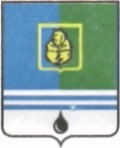 РЕШЕНИЕДУМЫ ГОРОДА КОГАЛЫМАХанты-Мансийского автономного округа - ЮгрыОт «___»_______________20___г.                                                   №_______ Об одобрении предложений о внесении изменений в муниципальную программу «Профилактика правонарушений и обеспечение отдельных прав граждан в городе Когалыме»В соответствии со статьёй 179 Бюджетного кодекса Российской Федерации, Уставом города Когалыма, решением Думы города Когалыма от 23.04.2015 №537-ГД «О порядке рассмотрения Думой города Когалыма проектов муниципальных программ и предложений о внесении изменений в муниципальные программы», рассмотрев предложения о внесении изменений в муниципальную программу «Профилактика правонарушений и обеспечение отдельных прав граждан в городе Когалыме», утверждённую постановлением Администрации города Когалыма от 15.10.2013 №2928, Дума города Когалыма РЕШИЛА:Одобрить предложения о внесении изменений в муниципальную программу «Профилактика правонарушений и обеспечение отдельных прав граждан в городе Когалыме» согласно приложению к настоящему решению.2.	Опубликовать настоящее решение и приложение к нему в газете «Когалымский вестник». Приложениек проекту Думыгорода Когалымаот 	№Предложения о внесении изменений в муниципальную программу «Профилактика правонарушений и обеспечение отдельных прав граждан в городе Когалыме»Паспорт муниципальной программы города Когалыма«Профилактика правонарушений и обеспечение отдельных прав граждан в городе Когалыме(далее – муниципальная программа)Таблица 1Распределение финансовых ресурсов муниципальной программы (по годам)Примечание: в Перечне мероприятий используются следующие сокращения:ОМВвсООПиБ – Отдел межведомственного взаимодействия в сфере обеспечения общественного порядка и безопасности Администрации города Когалыма УО-Управление образования Администрации города Когалыма;УКиС-Управление культуры и спорта Администрации города Когалыма;УпоОВ -Управление по общим вопросам Администрации города Когалыма;ЮУ-Юридическое управление Администрации города Когалыма;УИДиРП-Управление инвестиционной деятельности и развития предпринимательства Администрации города Когалыма;УЭ-Управление экономики Администрации города Когалыма;ОДМКДН -Отдел по организации деятельности муниципальной комиссии по делам несовершеннолетних и защите их прав при Администрации города Когалыма;ОАиГ-Отдел архитектуры и градостроительства Администрации города Когалыма;УВП – Управление внутренней политики Администрации города Когалыма;КФ-Комитет финансов Администрации города Когалыма;МКУ «УЖКХ города Когалыма» - Муниципальное казённое учреждение «Управление жилищно-коммунального хозяйства города Когалыма»;МАУ «МКЦ «Феникс» - Муниципальное автономное учреждение «Молодёжный комплексный центр «Феникс»;МБУ «ЦБС» - Муниципальное бюджетное учреждение «Централизованная библиотечная система»;МАУ «КДК «АРТ-Праздник» - Муниципальное автономное учреждение «Культурно-досуговый комплекс «АРТ-Праздник»;МАУ «СШ «Дворец спорта» - Муниципальное автономное учреждение «Спортивная школа» «Дворец спорта»;МКУ «ЕДДС» - Муниципальное казённое учреждение «Единая дежурно-диспетчерская служба города Когалыма»;МКУ «УОДОМС» - Муниципальное казенное учреждение «Управление обеспечения деятельности органов местного самоуправления».Таблица 2Перечень структурных элементов (основных мероприятий) муниципальной программыТаблица 3Перечень реализуемых объектов на 2023 год и на плановый период 2024 и 2025 годов, включая приобретение объектов недвижимого имущества, объектов, создаваемых в соответствии с соглашениями о муниципально-частном партнерстве (государственно-частном партнерстве) и концессионными соглашениями (заполняется в случае наличия объектов)тыс. рублейТаблица 4Перечень объектов капитального строительства (заполняется при планировании объектов капитального строительства)Таблица 5Перечень объектов социально-культурного и коммунально-бытового назначения, масштабные инвестиционных проектов (далее – инвестиционные проекты) (заполняется в случае наличия объектов социально-культурного и коммунально-бытового назначения, масштабных инвестиционных проектов)Таблица 6Показатели, характеризующие эффективность структурного элемента (основного мероприятия) муниципальной программыпроект вносится главой города КогалымаПредседательГлаваДумы города Когалымагорода Когалыма_____________ А.Ю.Говорищева_____________ Н.Н.ПальчиковНаименование муниципальной программыПрофилактика правонарушений и обеспечение отдельных прав граждан в городе КогалымеСроки реализации муниципальной программы2023-2028 годы и на период до 2030 годаКуратор муниципальной программы Качанов Александр Михайлович, заместитель главы города КогалымаКачанов Александр Михайлович, заместитель главы города КогалымаКачанов Александр Михайлович, заместитель главы города КогалымаОтветственный исполнитель муниципальной программы Отдел межведомственного взаимодействия в сфере обеспечения общественного порядка и безопасности Администрации города КогалымаОтдел межведомственного взаимодействия в сфере обеспечения общественного порядка и безопасности Администрации города КогалымаОтдел межведомственного взаимодействия в сфере обеспечения общественного порядка и безопасности Администрации города КогалымаСоисполнители муниципальной программы Управление образования Администрации города Когалыма;Управление культуры и спорта Администрации города Когалыма;Управление по общим вопросам Администрации города Когалыма;Юридическое управление Администрации города Когалыма;Управление инвестиционной деятельности и развития предпринимательства Администрации города Когалыма;Управление экономики Администрации города Когалыма;Отдел по организации деятельности муниципальной комиссии по делам несовершеннолетних и защите их прав при Администрации города Когалыма;Отдел архитектуры и градостроительства Администрации города Когалыма;Управление образования Администрации города Когалыма;Управление культуры и спорта Администрации города Когалыма;Управление по общим вопросам Администрации города Когалыма;Юридическое управление Администрации города Когалыма;Управление инвестиционной деятельности и развития предпринимательства Администрации города Когалыма;Управление экономики Администрации города Когалыма;Отдел по организации деятельности муниципальной комиссии по делам несовершеннолетних и защите их прав при Администрации города Когалыма;Отдел архитектуры и градостроительства Администрации города Когалыма;Управление образования Администрации города Когалыма;Управление культуры и спорта Администрации города Когалыма;Управление по общим вопросам Администрации города Когалыма;Юридическое управление Администрации города Когалыма;Управление инвестиционной деятельности и развития предпринимательства Администрации города Когалыма;Управление экономики Администрации города Когалыма;Отдел по организации деятельности муниципальной комиссии по делам несовершеннолетних и защите их прав при Администрации города Когалыма;Отдел архитектуры и градостроительства Администрации города Когалыма;Административная комиссия города Когалыма;Управление внутренней политики Администрации города Когалыма;Комитет финансов Администрации города Когалыма;Муниципальное казённое учреждение «Управление жилищно-коммунального хозяйства города Когалыма»;Муниципальное автономное учреждение «Молодёжный комплексный центр «Феникс»;Муниципальное бюджетное учреждение «Централизованная библиотечная система»;Муниципальное автономное учреждение «Культурно-досуговый комплекс «АРТ-Праздник»;Муниципальное автономное учреждение «Спортивная школа «Дворец спорта»;Муниципальное казённое учреждение «Единая дежурно-диспетчерская служба города Когалыма»;Муниципальное казенное учреждение «Управление обеспечения деятельности органов местного самоуправления».Национальная цель-Цели муниципальной программы 1. Снижение уровня преступности.2. Обеспечение прав граждан в отдельных сферах жизнедеятельности.Задачи муниципальной программы1. Создание и совершенствование условий для обеспечения общественного порядка, в том числе с участием граждан.2. Создание условий для деятельности субъектов профилактики наркомании. Реализация профилактического комплекса мер в антинаркотической деятельности.3. Повышение уровня правовой грамотности и формирование у населения навыков рационального потребительского поведения.4. Обеспечение отдельных полномочий и функций, создание условий для выполнения функций, направленных на обеспечение прав и законных интересов жителей города Когалыма в отдельных сферах жизнедеятельности.Подпрограммы1. Профилактика правонарушений.2. Профилактика незаконного оборота и потребления наркотических средств и психотропных веществ, наркомании.3. Обеспечение защиты прав потребителей.4. Создание условий для выполнения функций, направленных на обеспечение прав и законных интересов жителей города Когалыма в отдельных сферах жизнедеятельности.Целевые показатели муниципальной программы№ п/пНаименование целевого показателяДокумент – основаниеЗначение показателя по годамЗначение показателя по годамЗначение показателя по годамЗначение показателя по годамЗначение показателя по годамЗначение показателя по годамЗначение показателя по годамЗначение показателя по годамЗначение показателя по годамЗначение показателя по годамЗначение показателя по годамЦелевые показатели муниципальной программы№ п/пНаименование целевого показателяДокумент – основаниеБазовое значение20232024202520262027202820292030На момент окончания реализации муниципальной программыОтветственный исполнитель/ соисполнитель за достижение показателяЦелевые показатели муниципальной программыIУровень преступности (число зарегистрированных преступлений на 100 тыс. населения), единиц               Показатель формируется на основании ведомственных статистических данных ОМВД России по городу Когалыму.Государственная программа Ханты Мансийского автономного округа - Югры «Профилактика правонарушений и обеспечение отдельных прав граждан», утвержденная постановлением Правительства Ханты -Мансийского автономного округа - Югры от 31.10.2021 №479-п939744735726717708699690681681Отдел межведомственного взаимодействия в сфере обеспечения общественного порядка и безопасности Администрации города КогалымаЦелевые показатели муниципальной программыIIДоля потребительских споров, разрешенных в досудебном и внесудебном порядке, в общем количестве споров с участием потребителей, %Государственная программа Ханты Мансийского автономного округа - Югры «Профилактика правонарушений и обеспечение отдельных прав граждан», утвержденная постановлением Правительства Ханты - Мансийского автономного округа - Югры от 31.10.2021 №479-п    10089,790,290,791,291,792,292,793,293,2Управление инвестиционной деятельности и развития предпринимательства Администрации города КогалымаIIIДоля обучающихся и молодёжи, вовлеченной в мероприятия, направленные на профилактику незаконного оборота и потребления наркотических средств и психотропных веществ, наркомании (от количества обучающихся и молодёжи города), %Государственная программа Ханты Мансийского автономного округа - Югры «Профилактика правонарушений и обеспечение отдельных прав граждан», утвержденная постановлением Правительства Ханты - Мансийского автономного округа - Югры от 31.10.2021 №479-п90,091,092,093,094,095,096,097,098,098,0Управление образования Администрации города Когалыма;Управление культуры и спорта Администрации города КогалымаIVОбщая распространённость наркомании на территории города Когалыма (на 100 тыс. населения), единицГосударственная программа Ханты Мансийского автономного округа - Югры «Профилактика правонарушений и обеспечение отдельных прав граждан», утвержденная постановлением Правительства Ханты - Мансийского автономного округа - Югры от 31.10.2021 №479-п49,485,682,980,277,775,272,870,568,268,2Отдел межведомственного взаимодействия в сфере обеспечения общественного порядка и безопасности Администрации города КогалымаVКоличество форм и случаев непосредственного осуществления местного самоуправления и участия населения в осуществлении местного самоуправления в городе Когалыме, единиц Государственная программа Ханты Мансийского автономного округа - Югры «Профилактика правонарушений и обеспечение отдельных прав граждан», утвержденная постановлением Правительства Ханты - Мансийского автономного округа - Югры от 31.10.2021 №479-п42252729313335373939Комитет финансов Администрации города КогалымаVIУровень преступности на улицах и в общественных местах (число зарегистрированных преступлений на 100 тыс. человек населения), ед.Государственная программа Ханты Мансийского автономного округа - Югры «Профилактика правонарушений и обеспечение отдельных прав граждан», утвержденная постановлением Правительства Ханты - Мансийского автономного округа - Югры от 31.10.2021 №479-п247 233226219219219219219219219Отдел межведомственного взаимодействия в сфере обеспечения общественного порядка и безопасности Администрации города Когалыма Параметры финансового обеспечения муниципальной программы Источники финансированияРасходы по годам (тыс. рублей)Расходы по годам (тыс. рублей)Расходы по годам (тыс. рублей)Расходы по годам (тыс. рублей)Расходы по годам (тыс. рублей)Расходы по годам (тыс. рублей)Расходы по годам (тыс. рублей)Расходы по годам (тыс. рублей)Расходы по годам (тыс. рублей)Расходы по годам (тыс. рублей)Параметры финансового обеспечения муниципальной программы Источники финансированияВсегоВсего20232024202520262027202820292030Параметры финансового обеспечения муниципальной программы всего240554,0240554,029974,830633,229991,029991,029991,029991,029991,029991,0Параметры финансового обеспечения муниципальной программы федеральный бюджет13,513,51,86,90,80,80,80,80,80,8Параметры финансового обеспечения муниципальной программы бюджет автономного округа100425,9100425,912616,613123,112447,712447,712447,712447,712447,712447,7Параметры финансового обеспечения муниципальной программы бюджет города Когалыма140114,6140114,617356,417503,217542,517542,517542,517542,517542,517542,5Параметры финансового обеспечения муниципальной программы иные источники финансирования0,00,00,00,00,00,00,00,00,00,0Параметры финансового обеспечения портфеля проектов, проекта, направленных в том числе на реализацию в автономном округе национальных проектов (программ) Российской Федерации участие, в котором принимает город Когалым Источники финансированияИсточники финансированияРасходы по годам (тыс. рублей)Расходы по годам (тыс. рублей)Расходы по годам (тыс. рублей)Расходы по годам (тыс. рублей)Расходы по годам (тыс. рублей)Расходы по годам (тыс. рублей)Расходы по годам (тыс. рублей)Расходы по годам (тыс. рублей)Расходы по годам (тыс. рублей)Параметры финансового обеспечения портфеля проектов, проекта, направленных в том числе на реализацию в автономном округе национальных проектов (программ) Российской Федерации участие, в котором принимает город Когалым Источники финансированияИсточники финансированияВсего2023 2024 202520262027202820292030Параметры финансового обеспечения портфеля проектов, проекта, направленных в том числе на реализацию в автономном округе национальных проектов (программ) Российской Федерации участие, в котором принимает город Когалым всеговсего0,00,00,00,00,00,00,00,00,0Параметры финансового обеспечения портфеля проектов, проекта, направленных в том числе на реализацию в автономном округе национальных проектов (программ) Российской Федерации участие, в котором принимает город Когалым федеральный бюджетфедеральный бюджет0,00,00,00,00,00,00,00,00,0Параметры финансового обеспечения портфеля проектов, проекта, направленных в том числе на реализацию в автономном округе национальных проектов (программ) Российской Федерации участие, в котором принимает город Когалым бюджет автономного округабюджет автономного округа0,00,00,00,00,00,00,00,00,0Параметры финансового обеспечения портфеля проектов, проекта, направленных в том числе на реализацию в автономном округе национальных проектов (программ) Российской Федерации участие, в котором принимает город Когалым бюджет города Когалымабюджет города Когалыма0,00,00,00,00,00,00,00,00,0Параметры финансового обеспечения портфеля проектов, проекта, направленных в том числе на реализацию в автономном округе национальных проектов (программ) Российской Федерации участие, в котором принимает город Когалым иные источники финансированияиные источники финансирования0,00,00,00,00,00,00,00,00,0Объем налоговых расходов города Когалыма Расходы по годам (тыс. рублей)Расходы по годам (тыс. рублей)Расходы по годам (тыс. рублей)Расходы по годам (тыс. рублей)Расходы по годам (тыс. рублей)Расходы по годам (тыс. рублей)Расходы по годам (тыс. рублей)Расходы по годам (тыс. рублей)Расходы по годам (тыс. рублей)Объем налоговых расходов города Когалыма Всего2023 2024 202520262027202820292030 0,00,00,00,00,00,00,00,00,0Номер структурного элемента (основного мероприятия)Структурный элемент (основное мероприятие) муниципальной программы)Ответственный исполнитель/ соисполнитель, учреждение, организацияИсточники финансированияФинансовые затраты на реализацию (тыс. рублей)Финансовые затраты на реализацию (тыс. рублей)Финансовые затраты на реализацию (тыс. рублей)Финансовые затраты на реализацию (тыс. рублей)Финансовые затраты на реализацию (тыс. рублей)Финансовые затраты на реализацию (тыс. рублей)Финансовые затраты на реализацию (тыс. рублей)Финансовые затраты на реализацию (тыс. рублей)Финансовые затраты на реализацию (тыс. рублей)Номер структурного элемента (основного мероприятия)Структурный элемент (основное мероприятие) муниципальной программы)Ответственный исполнитель/ соисполнитель, учреждение, организацияИсточники финансированияВ том числеВ том числеВ том числеВ том числеВ том числеВ том числеВ том числеВ том числеВ том числеНомер структурного элемента (основного мероприятия)Структурный элемент (основное мероприятие) муниципальной программы)Ответственный исполнитель/ соисполнитель, учреждение, организацияИсточники финансированиявсего2023202420252026202720282029203012345678910111213Цель: «Снижение уровня преступности»Цель: «Снижение уровня преступности»Цель: «Снижение уровня преступности»Цель: «Снижение уровня преступности»Цель: «Снижение уровня преступности»Цель: «Снижение уровня преступности»Цель: «Снижение уровня преступности»Цель: «Снижение уровня преступности»Цель: «Снижение уровня преступности»Цель: «Снижение уровня преступности»Цель: «Снижение уровня преступности»Цель: «Снижение уровня преступности»Цель: «Снижение уровня преступности»Задача №1. «Создание и совершенствование условий для обеспечения общественного порядка, в том числе с участием граждан»Задача №1. «Создание и совершенствование условий для обеспечения общественного порядка, в том числе с участием граждан»Задача №1. «Создание и совершенствование условий для обеспечения общественного порядка, в том числе с участием граждан»Задача №1. «Создание и совершенствование условий для обеспечения общественного порядка, в том числе с участием граждан»Задача №1. «Создание и совершенствование условий для обеспечения общественного порядка, в том числе с участием граждан»Задача №1. «Создание и совершенствование условий для обеспечения общественного порядка, в том числе с участием граждан»Задача №1. «Создание и совершенствование условий для обеспечения общественного порядка, в том числе с участием граждан»Задача №1. «Создание и совершенствование условий для обеспечения общественного порядка, в том числе с участием граждан»Задача №1. «Создание и совершенствование условий для обеспечения общественного порядка, в том числе с участием граждан»Задача №1. «Создание и совершенствование условий для обеспечения общественного порядка, в том числе с участием граждан»Задача №1. «Создание и совершенствование условий для обеспечения общественного порядка, в том числе с участием граждан»Задача №1. «Создание и совершенствование условий для обеспечения общественного порядка, в том числе с участием граждан»Задача №1. «Создание и совершенствование условий для обеспечения общественного порядка, в том числе с участием граждан»Подпрограмма 1 «Профилактика правонарушений»Подпрограмма 1 «Профилактика правонарушений»Подпрограмма 1 «Профилактика правонарушений»Подпрограмма 1 «Профилактика правонарушений»Подпрограмма 1 «Профилактика правонарушений»Подпрограмма 1 «Профилактика правонарушений»Подпрограмма 1 «Профилактика правонарушений»Подпрограмма 1 «Профилактика правонарушений»Подпрограмма 1 «Профилактика правонарушений»Подпрограмма 1 «Профилактика правонарушений»Подпрограмма 1 «Профилактика правонарушений»Подпрограмма 1 «Профилактика правонарушений»Подпрограмма 1 «Профилактика правонарушений»Процессная частьПроцессная частьПроцессная частьПроцессная частьПроцессная частьПроцессная частьПроцессная частьПроцессная частьПроцессная частьПроцессная частьПроцессная частьПроцессная частьПроцессная часть1.1.Создание условий для деятельности народных дружин (VI)ОМВвсООПиБ*всего5248,80656,10656,10656,10656,10656,10656,10656,10656,101.1.Создание условий для деятельности народных дружин (VI)ОМВвсООПиБ*федеральный бюджет0,000,000,000,000,000,000,000,000,001.1.Создание условий для деятельности народных дружин (VI)ОМВвсООПиБ*бюджет автономного округа1349,60168,70168,70168,70168,70168,70168,70168,70168,701.1.Создание условий для деятельности народных дружин (VI)ОМВвсООПиБ*бюджет города Когалыма3899,20487,40487,40487,40487,40487,40487,40487,40487,401.1.Создание условий для деятельности народных дружин (VI)ОМВвсООПиБ*иные источники финансирования0,000,000,000,000,000,000,000,000,001.2.Обеспечение функционирования и развития систем видеонаблюдения в сфере общественного порядка (I)ОМВвсООПиБ/ МКУ «ЕДДС города Когалыма»*всего79642,009940,409949,409958,709958,709958,709958,709958,709958,701.2.Обеспечение функционирования и развития систем видеонаблюдения в сфере общественного порядка (I)ОМВвсООПиБ/ МКУ «ЕДДС города Когалыма»*федеральный бюджет0,000,000,000,000,000,000,000,000,001.2.Обеспечение функционирования и развития систем видеонаблюдения в сфере общественного порядка (I)ОМВвсООПиБ/ МКУ «ЕДДС города Когалыма»*бюджет автономного округа0,000,000,000,000,000,000,000,000,00бюджет города
Когалыма79642,009940,409949,409958,709958,709958,709958,709958,709958,70иные источники
финансирования0,000,000,000,000,000,000,000,000,001.3.Реализация отдельных государственных полномочий, предусмотренных Законом Ханты- Мансийского автономного округа - Югры от 02.03. 2009 №5-оз «Об административных комиссиях в Ханты- Мансийском автономном округе – Югре» (I)ОМВвсООПиБ/ Административная комиссия; МКУ «УOДОМС»*всего32028,204027,304156,903974,003974,003974,003974,003974,003974,001.3.Реализация отдельных государственных полномочий, предусмотренных Законом Ханты- Мансийского автономного округа - Югры от 02.03. 2009 №5-оз «Об административных комиссиях в Ханты- Мансийском автономном округе – Югре» (I)ОМВвсООПиБ/ Административная комиссия; МКУ «УOДОМС»*федеральный бюджет0,000,000,000,000,000,000,000,000,001.3.Реализация отдельных государственных полномочий, предусмотренных Законом Ханты- Мансийского автономного округа - Югры от 02.03. 2009 №5-оз «Об административных комиссиях в Ханты- Мансийском автономном округе – Югре» (I)ОМВвсООПиБ/ Административная комиссия; МКУ «УOДОМС»*бюджет автономного округа31224,603923,104082,703869,803869,803869,803869,803869,803869,801.3.Реализация отдельных государственных полномочий, предусмотренных Законом Ханты- Мансийского автономного округа - Югры от 02.03. 2009 №5-оз «Об административных комиссиях в Ханты- Мансийском автономном округе – Югре» (I)ОМВвсООПиБ/ Административная комиссия; МКУ «УOДОМС»*бюджет города
Когалыма803,60104,2074,20104,20104,20104,20104,20104,20104,201.3.Реализация отдельных государственных полномочий, предусмотренных Законом Ханты- Мансийского автономного округа - Югры от 02.03. 2009 №5-оз «Об административных комиссиях в Ханты- Мансийском автономном округе – Югре» (I)ОМВвсООПиБ/ Административная комиссия; МКУ «УOДОМС»*иные источники финансирования0,000,000,000,000,000,000,000,000,001.3.Реализация отдельных государственных полномочий, предусмотренных Законом Ханты- Мансийского автономного округа - Югры от 02.03. 2009 №5-оз «Об административных комиссиях в Ханты- Мансийском автономном округе – Югре» (I)Административная комиссия*всего31059,003876,004039,803857,203857,203857,203857,203857,203857,201.3.Реализация отдельных государственных полномочий, предусмотренных Законом Ханты- Мансийского автономного округа - Югры от 02.03. 2009 №5-оз «Об административных комиссиях в Ханты- Мансийском автономном округе – Югре» (I)Административная комиссия*федеральный бюджет0,000,000,000,000,000,000,000,000,001.3.Реализация отдельных государственных полномочий, предусмотренных Законом Ханты- Мансийского автономного округа - Югры от 02.03. 2009 №5-оз «Об административных комиссиях в Ханты- Мансийском автономном округе – Югре» (I)Административная комиссия*бюджет автономного округа30255,403771,803965,603753,003753,003753,003753,003753,003753,001.3.Реализация отдельных государственных полномочий, предусмотренных Законом Ханты- Мансийского автономного округа - Югры от 02.03. 2009 №5-оз «Об административных комиссиях в Ханты- Мансийском автономном округе – Югре» (I)Административная комиссия*бюджет города
Когалыма803,60104,2074,20104,20104,20104,20104,20104,20104,201.3.Реализация отдельных государственных полномочий, предусмотренных Законом Ханты- Мансийского автономного округа - Югры от 02.03. 2009 №5-оз «Об административных комиссиях в Ханты- Мансийском автономном округе – Югре» (I)Административная комиссия*иные источники
финансирования0,000,000,000,000,000,000,000,000,001.3.Реализация отдельных государственных полномочий, предусмотренных Законом Ханты- Мансийского автономного округа - Югры от 02.03. 2009 №5-оз «Об административных комиссиях в Ханты- Мансийском автономном округе – Югре» (I)МКУ «УOДОМС»*всего969,20151,30117,10116,80116,80116,80116,80116,80116,801.3.Реализация отдельных государственных полномочий, предусмотренных Законом Ханты- Мансийского автономного округа - Югры от 02.03. 2009 №5-оз «Об административных комиссиях в Ханты- Мансийском автономном округе – Югре» (I)МКУ «УOДОМС»*федеральный бюджет0,000,000,000,000,000,000,000,000,001.3.Реализация отдельных государственных полномочий, предусмотренных Законом Ханты- Мансийского автономного округа - Югры от 02.03. 2009 №5-оз «Об административных комиссиях в Ханты- Мансийском автономном округе – Югре» (I)МКУ «УOДОМС»*бюджет автономного округа969,20151,30117,10116,80116,80116,80116,80116,80116,801.3.Реализация отдельных государственных полномочий, предусмотренных Законом Ханты- Мансийского автономного округа - Югры от 02.03. 2009 №5-оз «Об административных комиссиях в Ханты- Мансийском автономном округе – Югре» (I)МКУ «УOДОМС»*бюджет города Когалыма0,000,000,000,000,000,000,000,000,00иные источники финансирования0,000,000,000,000,000,000,000,000,001.4.Осуществление государственных полномочий по составлению (изменению и дополнению) списков кандидатов в присяжные заседатели федеральных судов общей
юрисдикции (I)ОМВвсООПиБ/ ЮУ*всего13,501,806,900,800,800,800,800,800,801.4.Осуществление государственных полномочий по составлению (изменению и дополнению) списков кандидатов в присяжные заседатели федеральных судов общей
юрисдикции (I)ОМВвсООПиБ/ ЮУ*федеральный бюджет13,501,806,900,800,800,800,800,800,801.4.Осуществление государственных полномочий по составлению (изменению и дополнению) списков кандидатов в присяжные заседатели федеральных судов общей
юрисдикции (I)ОМВвсООПиБ/ ЮУ*бюджет автономного округа0,000,000,000,000,000,000,000,000,001.4.Осуществление государственных полномочий по составлению (изменению и дополнению) списков кандидатов в присяжные заседатели федеральных судов общей
юрисдикции (I)ОМВвсООПиБ/ ЮУ*бюджет города
Когалыма0,000,000,000,000,000,000,000,000,001.4.Осуществление государственных полномочий по составлению (изменению и дополнению) списков кандидатов в присяжные заседатели федеральных судов общей
юрисдикции (I)ОМВвсООПиБ/ ЮУ*иные источники финансирования0,000,000,000,000,000,000,000,000,001.5.Совершенствование информационного и методического обеспечения профилактики правонарушений, повышения
правосознания граждан (I)ОМВвсООПиБ/ УО*всего2134,40266,80266,80266,80266,80266,80266,80266,80266,801.5.Совершенствование информационного и методического обеспечения профилактики правонарушений, повышения
правосознания граждан (I)ОМВвсООПиБ/ УО*федеральный бюджет0,000,000,000,000,000,000,000,000,001.5.Совершенствование информационного и методического обеспечения профилактики правонарушений, повышения
правосознания граждан (I)ОМВвсООПиБ/ УО*бюджет автономного округа0,000,000,000,000,000,000,000,000,001.5.Совершенствование информационного и методического обеспечения профилактики правонарушений, повышения
правосознания граждан (I)ОМВвсООПиБ/ УО*бюджет города
Когалыма2134,40266,80266,80266,80266,80266,80266,80266,80266,801.5.Совершенствование информационного и методического обеспечения профилактики правонарушений, повышения
правосознания граждан (I)ОМВвсООПиБ/ УО*иные источники финансирования0,000,000,000,000,000,000,000,000,001.5.1Проведение городских конкурсов «Государство. Право. Я.», «Юный помощник полиции», «День правовой помощи детям» УО*всего800,00100,00100,00100,00100,00100,00100,00100,00100,001.5.1Проведение городских конкурсов «Государство. Право. Я.», «Юный помощник полиции», «День правовой помощи детям» УО*федеральный бюджет0,000,000,000,000,000,000,000,000,001.5.1Проведение городских конкурсов «Государство. Право. Я.», «Юный помощник полиции», «День правовой помощи детям» УО*бюджет автономного округа0,000,000,000,000,000,000,000,000,001.5.1Проведение городских конкурсов «Государство. Право. Я.», «Юный помощник полиции», «День правовой помощи детям» УО*бюджет города
Когалыма800,00100,00100,00100,00100,00100,00100,00100,00100,00иные источники
финансирования0,000,000,000,000,000,000,000,000,001.5.2.Проведение семинаров, семинаров - тренингов, конференций, конкурсов, «круглых столов», совещаний для специалистов, преподавателей общественных организаций, волонтёров, занимающихся решением вопросов профилактики правонарушений среди подростков. Повышение профессионального уровня, квалификации специалистов субъектов профилактики правонарушенийУО*всего664,8083,1083,1083,1083,1083,1083,1083,1083,101.5.2.Проведение семинаров, семинаров - тренингов, конференций, конкурсов, «круглых столов», совещаний для специалистов, преподавателей общественных организаций, волонтёров, занимающихся решением вопросов профилактики правонарушений среди подростков. Повышение профессионального уровня, квалификации специалистов субъектов профилактики правонарушенийУО*федеральный бюджет0,000,000,000,000,000,000,000,000,001.5.2.Проведение семинаров, семинаров - тренингов, конференций, конкурсов, «круглых столов», совещаний для специалистов, преподавателей общественных организаций, волонтёров, занимающихся решением вопросов профилактики правонарушений среди подростков. Повышение профессионального уровня, квалификации специалистов субъектов профилактики правонарушенийУО*бюджет автономного0,000,000,000,000,000,000,000,000,001.5.2.Проведение семинаров, семинаров - тренингов, конференций, конкурсов, «круглых столов», совещаний для специалистов, преподавателей общественных организаций, волонтёров, занимающихся решением вопросов профилактики правонарушений среди подростков. Повышение профессионального уровня, квалификации специалистов субъектов профилактики правонарушенийУО*бюджет города Когалыма664,8083,1083,1083,1083,1083,1083,1083,1083,101.5.2.Проведение семинаров, семинаров - тренингов, конференций, конкурсов, «круглых столов», совещаний для специалистов, преподавателей общественных организаций, волонтёров, занимающихся решением вопросов профилактики правонарушений среди подростков. Повышение профессионального уровня, квалификации специалистов субъектов профилактики правонарушенийУО*иные источники финансирования0,000,000,000,000,000,000,000,000,001.5.3.Проведение разъяснительной работы с несовершеннолетними и семьями, находящимися в социально опасном положении, с целью профилактики совершения рецидива преступлений и правонарушений ОДМКДН*всего0,000,000,000,000,000,000,000,000,001.5.3.Проведение разъяснительной работы с несовершеннолетними и семьями, находящимися в социально опасном положении, с целью профилактики совершения рецидива преступлений и правонарушений ОДМКДН*федеральный бюджет0,000,000,000,000,000,000,000,000,001.5.3.Проведение разъяснительной работы с несовершеннолетними и семьями, находящимися в социально опасном положении, с целью профилактики совершения рецидива преступлений и правонарушений ОДМКДН*бюджет автономного округа0,000,000,000,000,000,000,000,000,001.5.3.Проведение разъяснительной работы с несовершеннолетними и семьями, находящимися в социально опасном положении, с целью профилактики совершения рецидива преступлений и правонарушений ОДМКДН*бюджет автономного округа0,000,000,000,000,000,000,000,000,001.5.3.Проведение разъяснительной работы с несовершеннолетними и семьями, находящимися в социально опасном положении, с целью профилактики совершения рецидива преступлений и правонарушений ОДМКДН*бюджет города
Когалыма0,000,000,000,000,000,000,000,000,001.5.3.Проведение разъяснительной работы с несовершеннолетними и семьями, находящимися в социально опасном положении, с целью профилактики совершения рецидива преступлений и правонарушений ОДМКДН*иные источники финансирования0,000,000,000,000,000,000,000,000,001.5.4.Создание, распространение, проведение конкурса социальных видеороликов и иной тематической рекламы, направленной на профилактику
правонарушенийОМВвсООПиБ*всего669,6083,7083,7083,7083,7083,7083,7083,7083,701.5.4.Создание, распространение, проведение конкурса социальных видеороликов и иной тематической рекламы, направленной на профилактику
правонарушенийОМВвсООПиБ*федеральный бюджет0,000,000,000,000,000,000,000,000,001.5.4.Создание, распространение, проведение конкурса социальных видеороликов и иной тематической рекламы, направленной на профилактику
правонарушенийОМВвсООПиБ*бюджет автономного округа0,000,000,000,000,000,000,000,000,001.5.4.Создание, распространение, проведение конкурса социальных видеороликов и иной тематической рекламы, направленной на профилактику
правонарушенийОМВвсООПиБ*бюджет города Когалыма669,6083,7083,783,7083,7083,7083,7083,7083,701.5.4.Создание, распространение, проведение конкурса социальных видеороликов и иной тематической рекламы, направленной на профилактику
правонарушенийОМВвсООПиБ*иные источники финансирования0,000,000,000,000,000,000,000,000,001.6.Тематическая социальная реклама в сфере безопасности дорожного движения (I)ОМВвсООПиБ/ УКиС
(МАУ «КДК «АРТ-
Праздник»); УО*всего4116,80514,60514,60514,60514,60514,60514,60514,60514,601.6.Тематическая социальная реклама в сфере безопасности дорожного движения (I)ОМВвсООПиБ/ УКиС
(МАУ «КДК «АРТ-
Праздник»); УО*федеральный бюджет0,000,000,000,000,000,000,000,000,001.6.Тематическая социальная реклама в сфере безопасности дорожного движения (I)ОМВвсООПиБ/ УКиС
(МАУ «КДК «АРТ-
Праздник»); УО*бюджет автономного округа0,000,000,000,000,000,000,000,000,001.6.Тематическая социальная реклама в сфере безопасности дорожного движения (I)ОМВвсООПиБ/ УКиС
(МАУ «КДК «АРТ-
Праздник»); УО*бюджет города Когалыма4116,80514,60514,60514,60514,60514,60514,60514,60514,601.6.Тематическая социальная реклама в сфере безопасности дорожного движения (I)ОМВвсООПиБ/ УКиС
(МАУ «КДК «АРТ-
Праздник»); УО*иные источники
финансирования0,000,000,000,000,000,000,000,000,001.6.1.Приобретение световозвращающих приспособлений для распространения среди воспитанников и обучающихся образовательных организаций.
Приобретение оборудования для обучения грамотного поведения детей на дороге и участие в окружном
конкурсе «Безопасное
колесо»УО*всего2796,80349,60349,60349,60349,60349,60349,60349,60349,601.6.1.Приобретение световозвращающих приспособлений для распространения среди воспитанников и обучающихся образовательных организаций.
Приобретение оборудования для обучения грамотного поведения детей на дороге и участие в окружном
конкурсе «Безопасное
колесо»УО*федеральный бюджет0,000,000,000,000,000,000,000,000,001.6.1.Приобретение световозвращающих приспособлений для распространения среди воспитанников и обучающихся образовательных организаций.
Приобретение оборудования для обучения грамотного поведения детей на дороге и участие в окружном
конкурсе «Безопасное
колесо»УО*бюджет автономного округа0,000,000,000,000,000,000,000,000,001.6.1.Приобретение световозвращающих приспособлений для распространения среди воспитанников и обучающихся образовательных организаций.
Приобретение оборудования для обучения грамотного поведения детей на дороге и участие в окружном
конкурсе «Безопасное
колесо»УО*бюджет города
Когалыма2796,80349,60349,60349,60349,60349,60349,60349,60349,601.6.1.Приобретение световозвращающих приспособлений для распространения среди воспитанников и обучающихся образовательных организаций.
Приобретение оборудования для обучения грамотного поведения детей на дороге и участие в окружном
конкурсе «Безопасное
колесо»УО*иные источники финансирования0,000,000,000,000,000,000,000,000,001.6.2.Организация и проведение игровой тематической программы среди детей и подростков «Азбука дорог»УКиС (МАУ
«КДК «АРТ–
Праздник»)*всего1320,00165,00165,00165,00165,00165,00165,00165,00165,001.6.2.Организация и проведение игровой тематической программы среди детей и подростков «Азбука дорог»УКиС (МАУ
«КДК «АРТ–
Праздник»)*федеральный
бюджет0,000,000,000,000,000,000,000,000,001.6.2.Организация и проведение игровой тематической программы среди детей и подростков «Азбука дорог»УКиС (МАУ
«КДК «АРТ–
Праздник»)*бюджет автономного округа0,000,000,000,000,000,000,000,000,001.6.2.Организация и проведение игровой тематической программы среди детей и подростков «Азбука дорог»УКиС (МАУ
«КДК «АРТ–
Праздник»)*бюджет города Когалыма1320,00165,00165,00165,00165,00165,00165,00165,00165,001.6.2.Организация и проведение игровой тематической программы среди детей и подростков «Азбука дорог»УКиС (МАУ
«КДК «АРТ–
Праздник»)*иные источники финансирования0,000,000,000,000,000,000,000,000,00Итого по подпрограмме  1Итого по подпрограмме  1Итого по подпрограмме  1всего123183,7015407,0015550,7015371,0015371,0015371,0015371,0015371,0015371,00Итого по подпрограмме  1Итого по подпрограмме  1Итого по подпрограмме  1федеральный бюджет13,501,806,900,800,800,800,800,800,80Итого по подпрограмме  1Итого по подпрограмме  1Итого по подпрограмме  1бюджет автономного
округа32574,204091,804251,404038,504038,504038,504038,504038,504038,50Итого по подпрограмме  1Итого по подпрограмме  1Итого по подпрограмме  1бюджет города
Когалыма90596,0011313,4011292,4011331,7011331,7011331,7011331,7011331,7011331,70Итого по подпрограмме  1Итого по подпрограмме  1Итого по подпрограмме  1иные источники
финансирования0,000,000,000,000,000,000,000,000,00в том числе:в том числе:в том числе:в том числе:в том числе:в том числе:в том числе:в том числе:в том числе:в том числе:в том числе:в том числе:в том числе:Процессная часть подпрограммы  1Процессная часть подпрограммы  1Процессная часть подпрограммы  1всего123183,7015407,0015550,7015371,0015371,0015371,0015371,0015371,0015371,00Процессная часть подпрограммы  1Процессная часть подпрограммы  1Процессная часть подпрограммы  1федеральный
бюджет13,501,806,900,800,800,800,800,800,80Процессная часть подпрограммы  1Процессная часть подпрограммы  1Процессная часть подпрограммы  1бюджет автономного
округа32574,204091,804251,404038,504038,504038,504038,504038,504038,50Процессная часть подпрограммы  1Процессная часть подпрограммы  1Процессная часть подпрограммы  1бюджет города
Когалыма90596,0011313,4011292,4011331,7011331,7011331,7011331,7011331,7011331,70Процессная часть подпрограммы  1Процессная часть подпрограммы  1Процессная часть подпрограммы  1иные источники финансирования0,000,000,000,000,000,000,000,000,00Цель: «Снижение уровня преступности»Цель: «Снижение уровня преступности»Цель: «Снижение уровня преступности»Цель: «Снижение уровня преступности»Цель: «Снижение уровня преступности»Цель: «Снижение уровня преступности»Цель: «Снижение уровня преступности»Цель: «Снижение уровня преступности»Цель: «Снижение уровня преступности»Цель: «Снижение уровня преступности»Цель: «Снижение уровня преступности»Цель: «Снижение уровня преступности»Цель: «Снижение уровня преступности»Задача №2 «Создание условий для деятельности субъектов профилактики наркомании. Реализация профилактического комплекса мер в антинаркотической деятельности»Задача №2 «Создание условий для деятельности субъектов профилактики наркомании. Реализация профилактического комплекса мер в антинаркотической деятельности»Задача №2 «Создание условий для деятельности субъектов профилактики наркомании. Реализация профилактического комплекса мер в антинаркотической деятельности»Задача №2 «Создание условий для деятельности субъектов профилактики наркомании. Реализация профилактического комплекса мер в антинаркотической деятельности»Задача №2 «Создание условий для деятельности субъектов профилактики наркомании. Реализация профилактического комплекса мер в антинаркотической деятельности»Задача №2 «Создание условий для деятельности субъектов профилактики наркомании. Реализация профилактического комплекса мер в антинаркотической деятельности»Задача №2 «Создание условий для деятельности субъектов профилактики наркомании. Реализация профилактического комплекса мер в антинаркотической деятельности»Задача №2 «Создание условий для деятельности субъектов профилактики наркомании. Реализация профилактического комплекса мер в антинаркотической деятельности»Задача №2 «Создание условий для деятельности субъектов профилактики наркомании. Реализация профилактического комплекса мер в антинаркотической деятельности»Задача №2 «Создание условий для деятельности субъектов профилактики наркомании. Реализация профилактического комплекса мер в антинаркотической деятельности»Задача №2 «Создание условий для деятельности субъектов профилактики наркомании. Реализация профилактического комплекса мер в антинаркотической деятельности»Задача №2 «Создание условий для деятельности субъектов профилактики наркомании. Реализация профилактического комплекса мер в антинаркотической деятельности»Задача №2 «Создание условий для деятельности субъектов профилактики наркомании. Реализация профилактического комплекса мер в антинаркотической деятельности»Подпрограмма 2 «Профилактика незаконного оборота и потребления наркотических средств и психотропных веществ, наркомании»Подпрограмма 2 «Профилактика незаконного оборота и потребления наркотических средств и психотропных веществ, наркомании»Подпрограмма 2 «Профилактика незаконного оборота и потребления наркотических средств и психотропных веществ, наркомании»Подпрограмма 2 «Профилактика незаконного оборота и потребления наркотических средств и психотропных веществ, наркомании»Подпрограмма 2 «Профилактика незаконного оборота и потребления наркотических средств и психотропных веществ, наркомании»Подпрограмма 2 «Профилактика незаконного оборота и потребления наркотических средств и психотропных веществ, наркомании»Подпрограмма 2 «Профилактика незаконного оборота и потребления наркотических средств и психотропных веществ, наркомании»Подпрограмма 2 «Профилактика незаконного оборота и потребления наркотических средств и психотропных веществ, наркомании»Подпрограмма 2 «Профилактика незаконного оборота и потребления наркотических средств и психотропных веществ, наркомании»Подпрограмма 2 «Профилактика незаконного оборота и потребления наркотических средств и психотропных веществ, наркомании»Подпрограмма 2 «Профилактика незаконного оборота и потребления наркотических средств и психотропных веществ, наркомании»Подпрограмма 2 «Профилактика незаконного оборота и потребления наркотических средств и психотропных веществ, наркомании»Подпрограмма 2 «Профилактика незаконного оборота и потребления наркотических средств и психотропных веществ, наркомании»Процессная частьПроцессная частьПроцессная частьПроцессная частьПроцессная частьПроцессная частьПроцессная частьПроцессная частьПроцессная частьПроцессная частьПроцессная частьПроцессная частьПроцессная часть2.1.Организация и проведение мероприятий с субъектами профилактики, в том числе с участием общественности
(III,IV)ОМВвсООПиБ/ УВП (МАУ «МКЦ
Феникс»); УО*всего1203,20150,40150,40150,40150,40150,40150,40150,40150,402.1.Организация и проведение мероприятий с субъектами профилактики, в том числе с участием общественности
(III,IV)ОМВвсООПиБ/ УВП (МАУ «МКЦ
Феникс»); УО*федеральный
бюджет0,000,000,000,000,000,000,000,000,002.1.Организация и проведение мероприятий с субъектами профилактики, в том числе с участием общественности
(III,IV)ОМВвсООПиБ/ УВП (МАУ «МКЦ
Феникс»); УО*бюджет
автономного округа0,000,000,000,000,000,000,000,000,00бюджет города
Когалыма1203,20150,40150,40150,40150,40150,40150,40150,40150,40иные источники
финансирования0,000,000,000,000,000,000,000,000,002.1.1.Проведение
семинаров, семинаров- тренингов, конференций, конкурсов, «круглых столов», совещаний для специалистов, представителей общественных организаций, волонтёров, занимающихся решением вопросов по проблемам наркомании.
Повышение профессионального уровня, квалификации специалистов субъектов профилактики, занимающихся пропагандой здорового образа жизни.
Приобретение учебно- методических программ, пособий по профилактике
наркоманииУО*всего1203,20150,40150,40150,40150,40150,40150,40150,40150,402.1.1.Проведение
семинаров, семинаров- тренингов, конференций, конкурсов, «круглых столов», совещаний для специалистов, представителей общественных организаций, волонтёров, занимающихся решением вопросов по проблемам наркомании.
Повышение профессионального уровня, квалификации специалистов субъектов профилактики, занимающихся пропагандой здорового образа жизни.
Приобретение учебно- методических программ, пособий по профилактике
наркоманииУО*федеральный
бюджет0,000,000,000,000,000,000,000,000,002.1.1.Проведение
семинаров, семинаров- тренингов, конференций, конкурсов, «круглых столов», совещаний для специалистов, представителей общественных организаций, волонтёров, занимающихся решением вопросов по проблемам наркомании.
Повышение профессионального уровня, квалификации специалистов субъектов профилактики, занимающихся пропагандой здорового образа жизни.
Приобретение учебно- методических программ, пособий по профилактике
наркоманииУО*бюджет автономного округа0,000,000,000,000,000,000,000,000,002.1.1.Проведение
семинаров, семинаров- тренингов, конференций, конкурсов, «круглых столов», совещаний для специалистов, представителей общественных организаций, волонтёров, занимающихся решением вопросов по проблемам наркомании.
Повышение профессионального уровня, квалификации специалистов субъектов профилактики, занимающихся пропагандой здорового образа жизни.
Приобретение учебно- методических программ, пособий по профилактике
наркоманииУО*бюджет города Когалыма1203,20150,40150,40150,40150,40150,40150,40150,40150,402.1.1.Проведение
семинаров, семинаров- тренингов, конференций, конкурсов, «круглых столов», совещаний для специалистов, представителей общественных организаций, волонтёров, занимающихся решением вопросов по проблемам наркомании.
Повышение профессионального уровня, квалификации специалистов субъектов профилактики, занимающихся пропагандой здорового образа жизни.
Приобретение учебно- методических программ, пособий по профилактике
наркоманииУО*иные источники финансирования0,000,000,000,000,000,000,000,000,002.1.2.Оказание поддержки детско - юношеским, молодёжным волонтёрским (добровольческим) объединениям, в том числе в части профилактики незаконного потребления наркотических и
психотропных веществУВП (МАУ «МКЦ
Феникс»); УО*всего0,000,000,000,000,000,000,000,000,002.1.2.Оказание поддержки детско - юношеским, молодёжным волонтёрским (добровольческим) объединениям, в том числе в части профилактики незаконного потребления наркотических и
психотропных веществУВП (МАУ «МКЦ
Феникс»); УО*федеральный бюджет0,000,000,000,000,000,000,000,000,002.1.2.Оказание поддержки детско - юношеским, молодёжным волонтёрским (добровольческим) объединениям, в том числе в части профилактики незаконного потребления наркотических и
психотропных веществУВП (МАУ «МКЦ
Феникс»); УО*бюджет
автономного округа0,000,000,000,000,000,000,000,000,002.1.2.Оказание поддержки детско - юношеским, молодёжным волонтёрским (добровольческим) объединениям, в том числе в части профилактики незаконного потребления наркотических и
психотропных веществУВП (МАУ «МКЦ
Феникс»); УО*бюджет города
Когалыма0,000,000,000,000,000,000,000,000,002.1.2.Оказание поддержки детско - юношеским, молодёжным волонтёрским (добровольческим) объединениям, в том числе в части профилактики незаконного потребления наркотических и
психотропных веществУВП (МАУ «МКЦ
Феникс»); УО*иные источники финансирования0,000,000,000,000,000,000,000,000,002.1.3.Организация
проведения проверок образовательных организаций, учреждений культуры, на предмет реализации мероприятий по ограничению доступа к сайтам, пропагандирующим наркотические
веществаУКиС; УО*всего0,000,000,000,000,000,000,000,000,002.1.3.Организация
проведения проверок образовательных организаций, учреждений культуры, на предмет реализации мероприятий по ограничению доступа к сайтам, пропагандирующим наркотические
веществаУКиС; УО*федеральный
бюджет0,000,000,000,000,000,000,000,000,002.1.3.Организация
проведения проверок образовательных организаций, учреждений культуры, на предмет реализации мероприятий по ограничению доступа к сайтам, пропагандирующим наркотические
веществаУКиС; УО*бюджет
автономного округа0,000,000,000,000,000,000,000,000,002.1.3.Организация
проведения проверок образовательных организаций, учреждений культуры, на предмет реализации мероприятий по ограничению доступа к сайтам, пропагандирующим наркотические
веществаУКиС; УО*бюджет города Когалыма0,000,000,000,000,000,000,000,000,002.1.3.Организация
проведения проверок образовательных организаций, учреждений культуры, на предмет реализации мероприятий по ограничению доступа к сайтам, пропагандирующим наркотические
веществаУКиС; УО*иные источники финансирования0,000,000,000,000,000,000,000,000,002.2.Проведение информационной антинаркотической пропаганды (III, IV)ОМВвсООПиБ/ УВП; (МАУ «МКЦ
Феникс»); УО*всего732,0091,5091,5091,5091,5091,5091,5091,5091,502.2.Проведение информационной антинаркотической пропаганды (III, IV)ОМВвсООПиБ/ УВП; (МАУ «МКЦ
Феникс»); УО*федеральный
бюджет0,000,000,000,000,000,000,000,000,002.2.Проведение информационной антинаркотической пропаганды (III, IV)ОМВвсООПиБ/ УВП; (МАУ «МКЦ
Феникс»); УО*бюджет
автономного округа0,000,000,000,000,000,000,000,000,002.2.Проведение информационной антинаркотической пропаганды (III, IV)ОМВвсООПиБ/ УВП; (МАУ «МКЦ
Феникс»); УО*бюджет города
Когалыма732,0091,5091,5091,5091,5091,5091,5091,5091,50иные источники
финансирования0,000,000,000,000,000,000,000,000,002.2.1.Создание и распространение в городе Когалыме социальной рекламы: антинаркотических баннеров, видеороликов, видеофильмов, радио- и телепередач, печатных материалов по профилактике наркомании и токсикоманииОМВвсООПиБ; УВП (МАУ «МКЦ
Феникс»)*всего712,8089,1089,1089,1089,1089,1089,1089,1089,102.2.1.Создание и распространение в городе Когалыме социальной рекламы: антинаркотических баннеров, видеороликов, видеофильмов, радио- и телепередач, печатных материалов по профилактике наркомании и токсикоманииОМВвсООПиБ; УВП (МАУ «МКЦ
Феникс»)*федеральный
бюджет0,000,000,000,000,000,000,000,000,002.2.1.Создание и распространение в городе Когалыме социальной рекламы: антинаркотических баннеров, видеороликов, видеофильмов, радио- и телепередач, печатных материалов по профилактике наркомании и токсикоманииОМВвсООПиБ; УВП (МАУ «МКЦ
Феникс»)*бюджет
автономного округа0,000,000,000,000,000,000,000,000,002.2.1.Создание и распространение в городе Когалыме социальной рекламы: антинаркотических баннеров, видеороликов, видеофильмов, радио- и телепередач, печатных материалов по профилактике наркомании и токсикоманииОМВвсООПиБ; УВП (МАУ «МКЦ
Феникс»)*бюджет города
Когалыма712,8089,1089,1089,1089,1089,1089,1089,1089,102.2.1.Создание и распространение в городе Когалыме социальной рекламы: антинаркотических баннеров, видеороликов, видеофильмов, радио- и телепередач, печатных материалов по профилактике наркомании и токсикоманииОМВвсООПиБ; УВП (МАУ «МКЦ
Феникс»)*иные источники финансирования0,000,000,000,000,000,000,000,000,002.2.1.Создание и распространение в городе Когалыме социальной рекламы: антинаркотических баннеров, видеороликов, видеофильмов, радио- и телепередач, печатных материалов по профилактике наркомании и токсикоманииОМВвсООПиБ*всего687,2085,9085,9085,9085,9085,9085,9085,9085,902.2.1.Создание и распространение в городе Когалыме социальной рекламы: антинаркотических баннеров, видеороликов, видеофильмов, радио- и телепередач, печатных материалов по профилактике наркомании и токсикоманииОМВвсООПиБ*федеральный бюджет0,000,000,000,000,000,000,000,000,002.2.1.Создание и распространение в городе Когалыме социальной рекламы: антинаркотических баннеров, видеороликов, видеофильмов, радио- и телепередач, печатных материалов по профилактике наркомании и токсикоманииОМВвсООПиБ*бюджет
автономного округа0,000,000,000,000,000,000,000,000,002.2.1.Создание и распространение в городе Когалыме социальной рекламы: антинаркотических баннеров, видеороликов, видеофильмов, радио- и телепередач, печатных материалов по профилактике наркомании и токсикоманииОМВвсООПиБ*бюджет города Когалыма687,2085,9085,9085,9085,9085,9085,9085,9085,902.2.1.Создание и распространение в городе Когалыме социальной рекламы: антинаркотических баннеров, видеороликов, видеофильмов, радио- и телепередач, печатных материалов по профилактике наркомании и токсикоманииОМВвсООПиБ*иные источники
финансирования0,000,000,000,000,000,000,000,000,002.2.1.Создание и распространение в городе Когалыме социальной рекламы: антинаркотических баннеров, видеороликов, видеофильмов, радио- и телепередач, печатных материалов по профилактике наркомании и токсикоманииУВП (МАУ «МКЦ
Феникс»)*всего25,603,203,203,203,203,203,203,203,202.2.1.Создание и распространение в городе Когалыме социальной рекламы: антинаркотических баннеров, видеороликов, видеофильмов, радио- и телепередач, печатных материалов по профилактике наркомании и токсикоманииУВП (МАУ «МКЦ
Феникс»)*федеральный
бюджет0,000,000,000,000,000,000,000,000,002.2.1.Создание и распространение в городе Когалыме социальной рекламы: антинаркотических баннеров, видеороликов, видеофильмов, радио- и телепередач, печатных материалов по профилактике наркомании и токсикоманииУВП (МАУ «МКЦ
Феникс»)*бюджет
автономного округа0,000,000,000,000,000,000,000,000,00бюджет города
Когалыма25,603,203,203,203,203,203,203,203,20иные источники
финансирования0,000,000,000,000,000,000,000,000,002.3.Формирование негативного отношения к незаконному обороту и потреблению наркотиков (III,IV)ОМВвсООПиБ;
ОДМКДН; УКиС (МАУ «СШ
«Дворец спорта», МБУ «ЦБС»), УВП (МАУ «МКЦ
Феникс»); УО*всего3888,00486,00486,00486,00486,00486,00486,00486,00486,002.3.Формирование негативного отношения к незаконному обороту и потреблению наркотиков (III,IV)ОМВвсООПиБ;
ОДМКДН; УКиС (МАУ «СШ
«Дворец спорта», МБУ «ЦБС»), УВП (МАУ «МКЦ
Феникс»); УО*федеральный
бюджет0,000,000,000,000,000,000,000,000,002.3.Формирование негативного отношения к незаконному обороту и потреблению наркотиков (III,IV)ОМВвсООПиБ;
ОДМКДН; УКиС (МАУ «СШ
«Дворец спорта», МБУ «ЦБС»), УВП (МАУ «МКЦ
Феникс»); УО*бюджет
автономного округа0,000,000,000,000,000,000,000,000,002.3.Формирование негативного отношения к незаконному обороту и потреблению наркотиков (III,IV)ОМВвсООПиБ;
ОДМКДН; УКиС (МАУ «СШ
«Дворец спорта», МБУ «ЦБС»), УВП (МАУ «МКЦ
Феникс»); УО*бюджет города Когалыма3888,00486,00486,00486,00486,00486,00486,00486,00486,002.3.Формирование негативного отношения к незаконному обороту и потреблению наркотиков (III,IV)ОМВвсООПиБ;
ОДМКДН; УКиС (МАУ «СШ
«Дворец спорта», МБУ «ЦБС»), УВП (МАУ «МКЦ
Феникс»); УО*иные источники
финансирования0,000,000,000,000,000,000,000,000,002.3.1.Реализация мероприятий «Спорт - основа здорового образа жизни»УКиС (МАУ «СШ
«Дворец спорта»)*всего872,00109,00109,00109,00109,00109,00109,00109,00109,002.3.1.Реализация мероприятий «Спорт - основа здорового образа жизни»УКиС (МАУ «СШ
«Дворец спорта»)*федеральный
бюджет0,000,000,000,000,000,000,000,000,002.3.1.Реализация мероприятий «Спорт - основа здорового образа жизни»УКиС (МАУ «СШ
«Дворец спорта»)*бюджет
автономного округа0,000,000,000,000,000,000,000,000,002.3.1.Реализация мероприятий «Спорт - основа здорового образа жизни»УКиС (МАУ «СШ
«Дворец спорта»)*бюджет города
Когалыма872,00109,00109,00109,00109,00109,00109,00109,00109,002.3.1.Реализация мероприятий «Спорт - основа здорового образа жизни»УКиС (МАУ «СШ
«Дворец спорта»)*иные источники финансирования0,000,000,000,000,000,000,000,000,002.3.2.Организация и проведение детско- юношеского марафона «Прекрасное слово - жизнь»МБУ «ЦБС»*всего648,8081,1081,1081,1081,1081,1081,1081,1081,102.3.2.Организация и проведение детско- юношеского марафона «Прекрасное слово - жизнь»МБУ «ЦБС»*федеральный бюджет0,000,000,000,000,000,000,000,000,002.3.2.Организация и проведение детско- юношеского марафона «Прекрасное слово - жизнь»МБУ «ЦБС»*бюджет автономного округа0,000,000,000,000,000,000,000,000,002.3.2.Организация и проведение детско- юношеского марафона «Прекрасное слово - жизнь»МБУ «ЦБС»*бюджет города Когалыма648,8081,1081,1081,1081,1081,1081,1081,1081,10иные источники
финансирования0,000,000,000,000,000,000,000,000,002.3.3.Организация профильной смены для лидеров детско- юношеских волонтёрских движений, с целью формирования негативного отношения к незаконному обороту и
потреблению наркотиковУО*всего1360,00170,00170,00170,00170,00170,00170,00170,00170,002.3.3.Организация профильной смены для лидеров детско- юношеских волонтёрских движений, с целью формирования негативного отношения к незаконному обороту и
потреблению наркотиковУО*федеральный бюджет0,000,000,000,000,000,000,000,000,002.3.3.Организация профильной смены для лидеров детско- юношеских волонтёрских движений, с целью формирования негативного отношения к незаконному обороту и
потреблению наркотиковУО*бюджет
автономного округа0,000,000,000,000,000,000,000,000,002.3.3.Организация профильной смены для лидеров детско- юношеских волонтёрских движений, с целью формирования негативного отношения к незаконному обороту и
потреблению наркотиковУО*бюджет города
Когалыма1360,00170,00170,00170,00170,00170,00170,00170,00170,002.3.3.Организация профильной смены для лидеров детско- юношеских волонтёрских движений, с целью формирования негативного отношения к незаконному обороту и
потреблению наркотиковУО*иные источники финансирования0,000,000,000,000,000,000,000,000,002.3.4.Организация и проведение мероприятий среди детей, подростков, молодёжи, направленных на здоровый образ жизни, профилактику наркомании, в том числе, проведение массовых профилактических мероприятий, направленных на пропаганду здорового образа жизни УВП (МАУ «МКЦ» «Феникс»; «МАУ «СШ «Дворец спорта»); УО; ОДМКДН*всего165,6020,7020,7020,7020,7020,7020,7020,7020,702.3.4.Организация и проведение мероприятий среди детей, подростков, молодёжи, направленных на здоровый образ жизни, профилактику наркомании, в том числе, проведение массовых профилактических мероприятий, направленных на пропаганду здорового образа жизни УВП (МАУ «МКЦ» «Феникс»; «МАУ «СШ «Дворец спорта»); УО; ОДМКДН*федеральный
бюджет0,000,000,000,000,000,000,000,000,002.3.4.Организация и проведение мероприятий среди детей, подростков, молодёжи, направленных на здоровый образ жизни, профилактику наркомании, в том числе, проведение массовых профилактических мероприятий, направленных на пропаганду здорового образа жизни УВП (МАУ «МКЦ» «Феникс»; «МАУ «СШ «Дворец спорта»); УО; ОДМКДН*бюджет
автономного округа0,000,000,000,000,000,000,000,000,002.3.4.Организация и проведение мероприятий среди детей, подростков, молодёжи, направленных на здоровый образ жизни, профилактику наркомании, в том числе, проведение массовых профилактических мероприятий, направленных на пропаганду здорового образа жизни УВП (МАУ «МКЦ» «Феникс»; «МАУ «СШ «Дворец спорта»); УО; ОДМКДН*бюджет города
Когалыма165,6020,7020,7020,7020,7020,7020,7020,7020,702.3.4.Организация и проведение мероприятий среди детей, подростков, молодёжи, направленных на здоровый образ жизни, профилактику наркомании, в том числе, проведение массовых профилактических мероприятий, направленных на пропаганду здорового образа жизни УВП (МАУ «МКЦ» «Феникс»; «МАУ «СШ «Дворец спорта»); УО; ОДМКДН*иные источники
финансирования0,000,000,000,000,000,000,000,000,002.3.4.Организация и проведение мероприятий среди детей, подростков, молодёжи, направленных на здоровый образ жизни, профилактику наркомании, в том числе, проведение массовых профилактических мероприятий, направленных на пропаганду здорового образа жизни УВП (МАУ «МКЦ» «Феникс»)*всего165,6020,7020,7020,7020,7020,7020,7020,7020,702.3.4.Организация и проведение мероприятий среди детей, подростков, молодёжи, направленных на здоровый образ жизни, профилактику наркомании, в том числе, проведение массовых профилактических мероприятий, направленных на пропаганду здорового образа жизни УВП (МАУ «МКЦ» «Феникс»)*федеральный бюджет0,000,000,000,000,000,000,000,000,002.3.4.Организация и проведение мероприятий среди детей, подростков, молодёжи, направленных на здоровый образ жизни, профилактику наркомании, в том числе, проведение массовых профилактических мероприятий, направленных на пропаганду здорового образа жизни УВП (МАУ «МКЦ» «Феникс»)*бюджет
автономного округа0,000,000,000,000,000,000,000,000,00(международный день борьбы с наркоманией и незаконным оборотом наркотиков, всемирный день без табачного дыма, международный день отказа от курения, всероссийский день трезвости, день зимних видов спорта в России, международный
Олимпийский день и др.)бюджет города
Когалыма165,6020,7020,7020,7020,7020,7020,7020,7020,70(международный день борьбы с наркоманией и незаконным оборотом наркотиков, всемирный день без табачного дыма, международный день отказа от курения, всероссийский день трезвости, день зимних видов спорта в России, международный
Олимпийский день и др.)иные источники финансирования0,000,000,000,000,000,000,000,000,002.3.5.Проведение акции «Шаг навстречу»УВП (МАУ «МКЦ
Феникс»)*всего41,605,205,205,205,205,205,205,205,202.3.5.Проведение акции «Шаг навстречу»УВП (МАУ «МКЦ
Феникс»)*федеральный
бюджет0,000,000,000,000,000,000,000,000,002.3.5.Проведение акции «Шаг навстречу»УВП (МАУ «МКЦ
Феникс»)*бюджет
автономного округа0,000,000,000,000,000,000,000,000,002.3.5.Проведение акции «Шаг навстречу»УВП (МАУ «МКЦ
Феникс»)*бюджет города
Когалыма41,605,205,205,205,205,205,205,205,202.3.5.Проведение акции «Шаг навстречу»УВП (МАУ «МКЦ
Феникс»)*иные источники
финансирования0,000,000,000,000,000,000,000,000,002.3.6.Цикл мероприятий «Альтернатива»УВП (МАУ «МКЦ
Феникс»)*всего800,00100,00100,00100,00100,00100,00100,00100,00100,002.3.6.Цикл мероприятий «Альтернатива»УВП (МАУ «МКЦ
Феникс»)*федеральный
бюджет0,000,000,000,000,000,000,000,000,002.3.6.Цикл мероприятий «Альтернатива»УВП (МАУ «МКЦ
Феникс»)*бюджет
автономного округа0,000,000,000,000,000,000,000,000,002.3.6.Цикл мероприятий «Альтернатива»УВП (МАУ «МКЦ
Феникс»)*бюджет города
Когалыма800,00100,00100,00100,00100,00100,00100,00100,00100,00иные источники
финансирования0,000,000,000,000,000,000,000,000,00Итого по подпрограмме  2Итого по подпрограмме  2Итого по подпрограмме  2всего5804,00725,50725,50725,50725,50725,50725,50725,50725,50Итого по подпрограмме  2Итого по подпрограмме  2Итого по подпрограмме  2федеральный
бюджет0,000,000,000,000,000,000,000,000,00Итого по подпрограмме  2Итого по подпрограмме  2Итого по подпрограмме  2бюджет
автономного округа0,000,000,000,000,000,000,000,000,00Итого по подпрограмме  2Итого по подпрограмме  2Итого по подпрограмме  2бюджет города
Когалыма5804,00725,50725,50725,50725,50725,50725,50725,50725,50Итого по подпрограмме  2Итого по подпрограмме  2Итого по подпрограмме  2иные источники финансирования0,000,000,000,000,000,000,000,000,00в том числе:в том числе:в том числе:в том числе:в том числе:в том числе:в том числе:в том числе:в том числе:в том числе:в том числе:в том числе:в том числе:Процессная часть подпрограммы  2Процессная часть подпрограммы  2Процессная часть подпрограммы  2всего5804,00725,50725,50725,50725,50725,50725,50725,50725,50Процессная часть подпрограммы  2Процессная часть подпрограммы  2Процессная часть подпрограммы  2федеральный
бюджет0,000,000,000,000,000,000,000,000,00Процессная часть подпрограммы  2Процессная часть подпрограммы  2Процессная часть подпрограммы  2бюджет
автономного округа0,000,000,000,000,000,000,000,000,00Процессная часть подпрограммы  2Процессная часть подпрограммы  2Процессная часть подпрограммы  2бюджет города Когалыма5804,00725,50725,50725,50725,50725,50725,50725,50725,50Процессная часть подпрограммы  2Процессная часть подпрограммы  2Процессная часть подпрограммы  2иные источники финансирования0,000,000,000,000,000,000,000,000,00Цель: «Снижение уровня преступности»Цель: «Снижение уровня преступности»Цель: «Снижение уровня преступности»Цель: «Снижение уровня преступности»Цель: «Снижение уровня преступности»Цель: «Снижение уровня преступности»Цель: «Снижение уровня преступности»Цель: «Снижение уровня преступности»Цель: «Снижение уровня преступности»Цель: «Снижение уровня преступности»Цель: «Снижение уровня преступности»Цель: «Снижение уровня преступности»Цель: «Снижение уровня преступности»Задача №3. «Повышение уровня правовой грамотности и формирование у населения навыков рационального потребительского поведения»Задача №3. «Повышение уровня правовой грамотности и формирование у населения навыков рационального потребительского поведения»Задача №3. «Повышение уровня правовой грамотности и формирование у населения навыков рационального потребительского поведения»Задача №3. «Повышение уровня правовой грамотности и формирование у населения навыков рационального потребительского поведения»Задача №3. «Повышение уровня правовой грамотности и формирование у населения навыков рационального потребительского поведения»Задача №3. «Повышение уровня правовой грамотности и формирование у населения навыков рационального потребительского поведения»Задача №3. «Повышение уровня правовой грамотности и формирование у населения навыков рационального потребительского поведения»Задача №3. «Повышение уровня правовой грамотности и формирование у населения навыков рационального потребительского поведения»Задача №3. «Повышение уровня правовой грамотности и формирование у населения навыков рационального потребительского поведения»Задача №3. «Повышение уровня правовой грамотности и формирование у населения навыков рационального потребительского поведения»Задача №3. «Повышение уровня правовой грамотности и формирование у населения навыков рационального потребительского поведения»Задача №3. «Повышение уровня правовой грамотности и формирование у населения навыков рационального потребительского поведения»Задача №3. «Повышение уровня правовой грамотности и формирование у населения навыков рационального потребительского поведения»Подпрограмма 3. «Обеспечение защиты прав потребителей»Подпрограмма 3. «Обеспечение защиты прав потребителей»Подпрограмма 3. «Обеспечение защиты прав потребителей»Подпрограмма 3. «Обеспечение защиты прав потребителей»Подпрограмма 3. «Обеспечение защиты прав потребителей»Подпрограмма 3. «Обеспечение защиты прав потребителей»Подпрограмма 3. «Обеспечение защиты прав потребителей»Подпрограмма 3. «Обеспечение защиты прав потребителей»Подпрограмма 3. «Обеспечение защиты прав потребителей»Подпрограмма 3. «Обеспечение защиты прав потребителей»Подпрограмма 3. «Обеспечение защиты прав потребителей»Подпрограмма 3. «Обеспечение защиты прав потребителей»Подпрограмма 3. «Обеспечение защиты прав потребителей»Процессная частьПроцессная частьПроцессная частьПроцессная частьПроцессная частьПроцессная частьПроцессная частьПроцессная частьПроцессная частьПроцессная частьПроцессная частьПроцессная частьПроцессная часть3.1.Информирование и консультирование в сфере защиты прав потребителей (I,II)ОМВвсООПиБ/ УИДиРП*всего0,000,000,000,000,000,000,000,000,003.1.Информирование и консультирование в сфере защиты прав потребителей (I,II)ОМВвсООПиБ/ УИДиРП*федеральный бюджет0,000,000,000,000,000,000,000,000,00бюджет
автономного округа0,000,000,000,000,000,000,000,000,00бюджет города Когалыма0,000,000,000,000,000,000,000,000,00иные источники
финансирования0,000,000,000,000,000,000,000,000,00Итого по подпрограмме 3 Итого по подпрограмме 3 Итого по подпрограмме 3 всего0,000,000,000,000,000,000,000,000,00Итого по подпрограмме 3 Итого по подпрограмме 3 Итого по подпрограмме 3 федеральный
бюджет0,000,000,000,000,000,000,000,000,00Итого по подпрограмме 3 Итого по подпрограмме 3 Итого по подпрограмме 3 бюджет
автономного округа0,000,000,000,000,000,000,000,000,00Итого по подпрограмме 3 Итого по подпрограмме 3 Итого по подпрограмме 3 бюджет города
Когалыма0,000,000,000,000,000,000,000,000,00Итого по подпрограмме 3 Итого по подпрограмме 3 Итого по подпрограмме 3 иные источники
финансирования0,000,000,000,000,000,000,000,000,00в том числе:в том числе:в том числе:в том числе:в том числе:в том числе:в том числе:в том числе:в том числе:в том числе:в том числе:в том числе:в том числе:Процессная часть подпрограммы 3 Процессная часть подпрограммы 3 Процессная часть подпрограммы 3 всего0,000,000,000,000,000,000,000,000,00Процессная часть подпрограммы 3 Процессная часть подпрограммы 3 Процессная часть подпрограммы 3 федеральный
бюджет0,000,000,000,000,000,000,000,000,00Процессная часть подпрограммы 3 Процессная часть подпрограммы 3 Процессная часть подпрограммы 3 бюджет
автономного округа0,000,000,000,000,000,000,000,000,00Процессная часть подпрограммы 3 Процессная часть подпрограммы 3 Процессная часть подпрограммы 3 бюджет города Когалыма0,000,000,000,000,000,000,000,000,00Процессная часть подпрограммы 3 Процессная часть подпрограммы 3 Процессная часть подпрограммы 3 иные источники финансирования0,000,000,000,000,000,000,000,000,00Цель: «Обеспечение прав граждан в отдельных сферах жизнедеятельности»Цель: «Обеспечение прав граждан в отдельных сферах жизнедеятельности»Цель: «Обеспечение прав граждан в отдельных сферах жизнедеятельности»Цель: «Обеспечение прав граждан в отдельных сферах жизнедеятельности»Цель: «Обеспечение прав граждан в отдельных сферах жизнедеятельности»Цель: «Обеспечение прав граждан в отдельных сферах жизнедеятельности»Цель: «Обеспечение прав граждан в отдельных сферах жизнедеятельности»Цель: «Обеспечение прав граждан в отдельных сферах жизнедеятельности»Цель: «Обеспечение прав граждан в отдельных сферах жизнедеятельности»Цель: «Обеспечение прав граждан в отдельных сферах жизнедеятельности»Цель: «Обеспечение прав граждан в отдельных сферах жизнедеятельности»Цель: «Обеспечение прав граждан в отдельных сферах жизнедеятельности»Цель: «Обеспечение прав граждан в отдельных сферах жизнедеятельности»Задача №4. «Обеспечение отдельных полномочий и функций, создание условий для выполнения функций, направленных на обеспечение прав и законных интересов жителей города Когалыма в отдельных сферах жизнедеятельности»Задача №4. «Обеспечение отдельных полномочий и функций, создание условий для выполнения функций, направленных на обеспечение прав и законных интересов жителей города Когалыма в отдельных сферах жизнедеятельности»Задача №4. «Обеспечение отдельных полномочий и функций, создание условий для выполнения функций, направленных на обеспечение прав и законных интересов жителей города Когалыма в отдельных сферах жизнедеятельности»Задача №4. «Обеспечение отдельных полномочий и функций, создание условий для выполнения функций, направленных на обеспечение прав и законных интересов жителей города Когалыма в отдельных сферах жизнедеятельности»Задача №4. «Обеспечение отдельных полномочий и функций, создание условий для выполнения функций, направленных на обеспечение прав и законных интересов жителей города Когалыма в отдельных сферах жизнедеятельности»Задача №4. «Обеспечение отдельных полномочий и функций, создание условий для выполнения функций, направленных на обеспечение прав и законных интересов жителей города Когалыма в отдельных сферах жизнедеятельности»Задача №4. «Обеспечение отдельных полномочий и функций, создание условий для выполнения функций, направленных на обеспечение прав и законных интересов жителей города Когалыма в отдельных сферах жизнедеятельности»Задача №4. «Обеспечение отдельных полномочий и функций, создание условий для выполнения функций, направленных на обеспечение прав и законных интересов жителей города Когалыма в отдельных сферах жизнедеятельности»Задача №4. «Обеспечение отдельных полномочий и функций, создание условий для выполнения функций, направленных на обеспечение прав и законных интересов жителей города Когалыма в отдельных сферах жизнедеятельности»Задача №4. «Обеспечение отдельных полномочий и функций, создание условий для выполнения функций, направленных на обеспечение прав и законных интересов жителей города Когалыма в отдельных сферах жизнедеятельности»Задача №4. «Обеспечение отдельных полномочий и функций, создание условий для выполнения функций, направленных на обеспечение прав и законных интересов жителей города Когалыма в отдельных сферах жизнедеятельности»Задача №4. «Обеспечение отдельных полномочий и функций, создание условий для выполнения функций, направленных на обеспечение прав и законных интересов жителей города Когалыма в отдельных сферах жизнедеятельности»Задача №4. «Обеспечение отдельных полномочий и функций, создание условий для выполнения функций, направленных на обеспечение прав и законных интересов жителей города Когалыма в отдельных сферах жизнедеятельности»Подпрограмма 4. «Создание условий для выполнения функций, направленных на обеспечение прав и законных интересов жителей города Когалыма в отдельных сферах жизнедеятельности»Подпрограмма 4. «Создание условий для выполнения функций, направленных на обеспечение прав и законных интересов жителей города Когалыма в отдельных сферах жизнедеятельности»Подпрограмма 4. «Создание условий для выполнения функций, направленных на обеспечение прав и законных интересов жителей города Когалыма в отдельных сферах жизнедеятельности»Подпрограмма 4. «Создание условий для выполнения функций, направленных на обеспечение прав и законных интересов жителей города Когалыма в отдельных сферах жизнедеятельности»Подпрограмма 4. «Создание условий для выполнения функций, направленных на обеспечение прав и законных интересов жителей города Когалыма в отдельных сферах жизнедеятельности»Подпрограмма 4. «Создание условий для выполнения функций, направленных на обеспечение прав и законных интересов жителей города Когалыма в отдельных сферах жизнедеятельности»Подпрограмма 4. «Создание условий для выполнения функций, направленных на обеспечение прав и законных интересов жителей города Когалыма в отдельных сферах жизнедеятельности»Подпрограмма 4. «Создание условий для выполнения функций, направленных на обеспечение прав и законных интересов жителей города Когалыма в отдельных сферах жизнедеятельности»Подпрограмма 4. «Создание условий для выполнения функций, направленных на обеспечение прав и законных интересов жителей города Когалыма в отдельных сферах жизнедеятельности»Подпрограмма 4. «Создание условий для выполнения функций, направленных на обеспечение прав и законных интересов жителей города Когалыма в отдельных сферах жизнедеятельности»Подпрограмма 4. «Создание условий для выполнения функций, направленных на обеспечение прав и законных интересов жителей города Когалыма в отдельных сферах жизнедеятельности»Подпрограмма 4. «Создание условий для выполнения функций, направленных на обеспечение прав и законных интересов жителей города Когалыма в отдельных сферах жизнедеятельности»Подпрограмма 4. «Создание условий для выполнения функций, направленных на обеспечение прав и законных интересов жителей города Когалыма в отдельных сферах жизнедеятельности»Процессная частьПроцессная частьПроцессная частьПроцессная частьПроцессная частьПроцессная частьПроцессная частьПроцессная частьПроцессная частьПроцессная частьПроцессная частьПроцессная частьПроцессная часть4.1.Обеспечение
выполнения полномочий и функций отдела межведомственного взаимодействия в сфере обеспечения общественного порядка и безопасности Администрации города Когалыма (I,V)ОМВвсООПиБ*всего43714,605317,505485,305485,305485,305485,305485,305485,305485,304.1.Обеспечение
выполнения полномочий и функций отдела межведомственного взаимодействия в сфере обеспечения общественного порядка и безопасности Администрации города Когалыма (I,V)ОМВвсООПиБ*федеральный бюджет0,000,000,000,000,000,000,000,000,004.1.Обеспечение
выполнения полномочий и функций отдела межведомственного взаимодействия в сфере обеспечения общественного порядка и безопасности Администрации города Когалыма (I,V)ОМВвсООПиБ*бюджет
автономного округа0,000,000,000,000,000,000,000,000,004.1.Обеспечение
выполнения полномочий и функций отдела межведомственного взаимодействия в сфере обеспечения общественного порядка и безопасности Администрации города Когалыма (I,V)ОМВвсООПиБ*бюджет города
Когалыма43714,605317,505485,305485,305485,305485,305485,305485,305485,304.1.Обеспечение
выполнения полномочий и функций отдела межведомственного взаимодействия в сфере обеспечения общественного порядка и безопасности Администрации города Когалыма (I,V)ОМВвсООПиБ*иные источники финансирования0,000,000,000,000,000,000,000,000,004.2.Выполнение
полномочий органа местного самоуправления по развитию форм непосредственного осуществления населением местного
самоуправления и участия населения в осуществлении
местного самоуправления (V)ОМВвсООПиБ/
ОАиГ; УЭ; КФ; САиП; УВП; УО; МКУ «УЖКХ»*всего0,000,000,000,000,000,000,000,000,004.2.Выполнение
полномочий органа местного самоуправления по развитию форм непосредственного осуществления населением местного
самоуправления и участия населения в осуществлении
местного самоуправления (V)ОМВвсООПиБ/
ОАиГ; УЭ; КФ; САиП; УВП; УО; МКУ «УЖКХ»*федеральный
бюджет0,000,000,000,000,000,000,000,000,004.2.Выполнение
полномочий органа местного самоуправления по развитию форм непосредственного осуществления населением местного
самоуправления и участия населения в осуществлении
местного самоуправления (V)ОМВвсООПиБ/
ОАиГ; УЭ; КФ; САиП; УВП; УО; МКУ «УЖКХ»*бюджет
автономного округа0,000,000,000,000,000,000,000,000,004.2.Выполнение
полномочий органа местного самоуправления по развитию форм непосредственного осуществления населением местного
самоуправления и участия населения в осуществлении
местного самоуправления (V)ОМВвсООПиБ/
ОАиГ; УЭ; КФ; САиП; УВП; УО; МКУ «УЖКХ»*бюджет города Когалыма0,000,000,000,000,000,000,000,000,004.2.Выполнение
полномочий органа местного самоуправления по развитию форм непосредственного осуществления населением местного
самоуправления и участия населения в осуществлении
местного самоуправления (V)ОМВвсООПиБ/
ОАиГ; УЭ; КФ; САиП; УВП; УО; МКУ «УЖКХ»*иные источники финансирования0,000,000,000,000,000,000,000,000,004.3. Исполнение отдельных государственных полномочий по делам несовершеннолетних и защите их прав муниципальной комиссией по делам несовершеннолетних и защите их прав при Администрации города Когалыма (I)ОДМКДН, МКУ «УОДОМС»*всего67851,708524,808871,708409,208409,208409,208409,208409,208409,204.3. Исполнение отдельных государственных полномочий по делам несовершеннолетних и защите их прав муниципальной комиссией по делам несовершеннолетних и защите их прав при Администрации города Когалыма (I)ОДМКДН, МКУ «УОДОМС»*федеральный
бюджет0,000,000,000,000,000,000,000,000,004.3. Исполнение отдельных государственных полномочий по делам несовершеннолетних и защите их прав муниципальной комиссией по делам несовершеннолетних и защите их прав при Администрации города Когалыма (I)ОДМКДН, МКУ «УОДОМС»*бюджет
автономного округа67851,708524,808871,708409,208409,208409,208409,208409,208409,204.3. Исполнение отдельных государственных полномочий по делам несовершеннолетних и защите их прав муниципальной комиссией по делам несовершеннолетних и защите их прав при Администрации города Когалыма (I)ОДМКДН, МКУ «УОДОМС»*бюджет города Когалыма0,000,000,000,000,000,000,000,000,004.3. Исполнение отдельных государственных полномочий по делам несовершеннолетних и защите их прав муниципальной комиссией по делам несовершеннолетних и защите их прав при Администрации города Когалыма (I)ОДМКДН, МКУ «УОДОМС»*иные источники финансирования0,000,000,000,000,000,000,000,000,004.3. Исполнение отдельных государственных полномочий по делам несовершеннолетних и защите их прав муниципальной комиссией по делам несовершеннолетних и защите их прав при Администрации города Когалыма (I)ОДМКДН*всего65020,808144,008488,608064,708064,708064,708064,708064,708064,704.3. Исполнение отдельных государственных полномочий по делам несовершеннолетних и защите их прав муниципальной комиссией по делам несовершеннолетних и защите их прав при Администрации города Когалыма (I)ОДМКДН*федеральный
бюджет0,000,000,000,000,000,000,000,000,004.3. Исполнение отдельных государственных полномочий по делам несовершеннолетних и защите их прав муниципальной комиссией по делам несовершеннолетних и защите их прав при Администрации города Когалыма (I)ОДМКДН*бюджет
автономного округа65020,808144,008488,608064,708064,708064,708064,708064,708064,704.3. Исполнение отдельных государственных полномочий по делам несовершеннолетних и защите их прав муниципальной комиссией по делам несовершеннолетних и защите их прав при Администрации города Когалыма (I)ОДМКДН*бюджет города Когалыма0,000,000,000,000,000,000,000,000,004.3. Исполнение отдельных государственных полномочий по делам несовершеннолетних и защите их прав муниципальной комиссией по делам несовершеннолетних и защите их прав при Администрации города Когалыма (I)ОДМКДН*иные источники финансирования0,000,000,000,000,000,000,000,000,004.3. Исполнение отдельных государственных полномочий по делам несовершеннолетних и защите их прав муниципальной комиссией по делам несовершеннолетних и защите их прав при Администрации города Когалыма (I)МКУ «УОДОМС»*всего2830,90380,80383,10344,50344,50344,50344,50344,50344,504.3. Исполнение отдельных государственных полномочий по делам несовершеннолетних и защите их прав муниципальной комиссией по делам несовершеннолетних и защите их прав при Администрации города Когалыма (I)МКУ «УОДОМС»*федеральный
бюджет0,000,000,000,000,000,000,000,000,004.3. Исполнение отдельных государственных полномочий по делам несовершеннолетних и защите их прав муниципальной комиссией по делам несовершеннолетних и защите их прав при Администрации города Когалыма (I)МКУ «УОДОМС»*бюджет
автономного округа2830,90380,80383,10344,50344,50344,50344,50344,50344,504.3. Исполнение отдельных государственных полномочий по делам несовершеннолетних и защите их прав муниципальной комиссией по делам несовершеннолетних и защите их прав при Администрации города Когалыма (I)МКУ «УОДОМС»*бюджет города Когалыма0,000,000,000,000,000,000,000,000,004.3. Исполнение отдельных государственных полномочий по делам несовершеннолетних и защите их прав муниципальной комиссией по делам несовершеннолетних и защите их прав при Администрации города Когалыма (I)МКУ «УОДОМС»*иные источники финансирования0,000,000,000,000,000,000,000,000,00Итого по подпрограмме  4всего111566,3013842,3014357,0013894,5013894,5013894,5013894,5013894,5013894,50Итого по подпрограмме  4федеральный
бюджет0,000,000,000,000,000,000,000,000,00Итого по подпрограмме  4бюджет автономного округа67851,708524,808871,708409,208409,208409,208409,208409,208409,20Итого по подпрограмме  4бюджет города
Когалыма43714,605317,505485,305485,305485,305485,305485,305485,305485,30Итого по подпрограмме  4иные источники
финансирования0,000,000,000,000,000,000,000,000,00в том числе:в том числе:в том числе:в том числе:в том числе:в том числе:в том числе:в том числе:в том числе:в том числе:в том числе:Процессная часть подпрограммы  4всего111566,3013842,3014357,0013894,5013894,5013894,5013894,5013894,5013894,50Процессная часть подпрограммы  4федеральный
бюджет0,000,000,000,000,000,000,000,000,00Процессная часть подпрограммы  4бюджет
автономного округа67851,708524,808871,708409,208409,208409,208409,208409,208409,20Процессная часть подпрограммы  4бюджет города Когалыма43714,605317,505485,305485,305485,305485,305485,305485,305485,30Процессная часть подпрограммы  4иные источники финансирования0,000,000,000,000,000,000,000,000,00Процессная часть в целом по муниципальной программевсего240554,0029974,8030633,2029991,0029991,0029991,0029991,0029991,0029991,00Процессная часть в целом по муниципальной программефедеральный
бюджет13,501,806,900,800,800,800,800,800,80Процессная часть в целом по муниципальной программебюджет
автономного округа100425,9012616,6013123,1012447,7012447,7012447,7012447,7012447,7012447,70Процессная часть в целом по муниципальной программебюджет города
Когалыма140114,6017356,4017503,2017542,5017542,5017542,5017542,5017542,5017542,50Процессная часть в целом по муниципальной программеиные источники
финансирования0,000,000,000,000,000,000,000,000,00Всего по муниципальной программевсего240554,00240554,0029974,8029974,8030633,2029991,0029991,0029991,0029991,0029991,0029991,0029991,0029991,00Всего по муниципальной программефедеральный
бюджет13,5013,501,801,806,900,800,800,800,800,800,800,800,80Всего по муниципальной программебюджет
автономного округа100425,90100425,9012616,6012616,6013123,1012447,7012447,7012447,7012447,7012447,7012447,7012447,7012447,70Всего по муниципальной программебюджет города
Когалыма140114,60140114,6017356,4017356,4017503,2017542,5017542,5017542,5017542,5017542,5017542,5017542,5017542,50Всего по муниципальной программеиные источники
финансирования0,000,000,000,000,000,000,000,000,000,000,000,000,00В том числе:В том числе:В том числе:В том числе:В том числе:В том числе:В том числе:В том числе:В том числе:В том числе:В том числе:В том числе:В том числе:В том числе:В том числе:Инвестиции в объекты муниципальной собственностивсеговсего0,000,000,000,000,000,000,000,000,000,000,000,00Инвестиции в объекты муниципальной собственностифедеральный бюджетфедеральный бюджет0,000,000,000,000,000,000,000,000,000,000,000,00Инвестиции в объекты муниципальной собственностибюджет автономного округабюджет автономного округа0,000,000,000,000,000,000,000,000,000,000,000,00Инвестиции в объекты муниципальной собственностибюджет города Когалымабюджет города Когалыма0,000,000,000,000,000,000,000,000,000,000,000,00Инвестиции в объекты муниципальной собственностииные источники финансированияиные источники финансирования0,000,000,000,000,000,000,000,000,000,000,000,00Прочие расходывсеговсего240554,00240554,0029974,8030633,2029991,0029991,0029991,0029991,0029991,0029991,0029991,0029991,00Прочие расходыфедеральный бюджетфедеральный бюджет13,5013,501,806,900,800,800,800,800,800,800,800,80Прочие расходыбюджет автономного округабюджет автономного округа100425,90100425,9012616,6013123,1012447,7012447,7012447,7012447,7012447,7012447,7012447,7012447,70Прочие расходыбюджет города Когалымабюджет города Когалыма140114,60140114,6017356,4017503,2017542,5017542,5017542,5017542,5017542,5017542,5017542,5017542,50Прочие расходыиные источники финансированияиные источники финансирования0,000,000,000,000,000,000,000,000,000,000,000,00В том числе:В том числе:В том числе:В том числе:В том числе:В том числе:В том числе:В том числе:В том числе:В том числе:В том числе:Ответственный исполнитель (Отдел межведомственного взаимодействия в сфере обеспечения общественного порядка и безопасности Администрации города Когалыма)всего50320,206143,206311,006311,006311,006311,006311,006311,006311,00Ответственный исполнитель (Отдел межведомственного взаимодействия в сфере обеспечения общественного порядка и безопасности Администрации города Когалыма)федеральный бюджет0,000,000,000,000,000,000,000,000,00Ответственный исполнитель (Отдел межведомственного взаимодействия в сфере обеспечения общественного порядка и безопасности Администрации города Когалыма)бюджет автономного округа1349,60168,70168,70168,70168,70168,70168,70168,70168,70Ответственный исполнитель (Отдел межведомственного взаимодействия в сфере обеспечения общественного порядка и безопасности Администрации города Когалыма)бюджет города Когалыма48970,605974,506142,306142,306142,306142,306142,306142,306142,30Ответственный исполнитель (Отдел межведомственного взаимодействия в сфере обеспечения общественного порядка и безопасности Администрации города Когалыма)иные источники финансирования0,000,000,000,000,000,000,000,000,00Соисполнитель 1 (Управление образования Администрации города Когалыма)всего6824,80853,10853,10853,10853,10853,10853,10853,10853,10Соисполнитель 1 (Управление образования Администрации города Когалыма)федеральный бюджет0,000,000,000,000,000,000,000,000,00Соисполнитель 1 (Управление образования Администрации города Когалыма)бюджет автономного округа0,000,000,000,000,000,000,000,000,00Соисполнитель 1 (Управление образования Администрации города Когалыма)бюджет города Когалыма6824,80853,10853,10853,10853,10853,10853,10853,10853,10Соисполнитель 1 (Управление образования Администрации города Когалыма)иные источники финансирования0,000,000,000,000,000,000,000,000,00Соисполнитель 2 (Управление культуры и спорта Администрации города Когалыма)всего0,000,000,000,000,000,000,000,000,00Соисполнитель 2 (Управление культуры и спорта Администрации города Когалыма)федеральный бюджет0,000,000,000,000,000,000,000,000,00Соисполнитель 2 (Управление культуры и спорта Администрации города Когалыма)бюджет автономного округа0,000,000,000,000,000,000,000,000,00Соисполнитель 2 (Управление культуры и спорта Администрации города Когалыма)бюджет города Когалыма0,000,000,000,000,000,000,000,000,00Соисполнитель 2 (Управление культуры и спорта Администрации города Когалыма)иные источники финансирования0,000,000,000,000,000,000,000,000,00Соисполнитель 3 (Юридическое управление Администрации города Когалыма)всего13,501,806,900,800,800,800,800,800,80Соисполнитель 3 (Юридическое управление Администрации города Когалыма)федеральный бюджет13,501,806,900,800,800,800,800,800,80Соисполнитель 3 (Юридическое управление Администрации города Когалыма)бюджет автономного округа0,000,000,000,000,000,000,000,000,00Соисполнитель 3 (Юридическое управление Администрации города Когалыма)бюджет города Когалыма0,000,000,000,000,000,000,000,000,00Соисполнитель 3 (Юридическое управление Администрации города Когалыма)иные источники финансирования0,000,000,000,000,000,000,000,000,00Соисполнитель 4 (Отдел по организации деятельности муниципальной комиссии по делам несовершеннолетних и защите их прав при Администрации города Когалыма)всего65020,808144,008488,608064,708064,708064,708064,708064,708064,70Соисполнитель 4 (Отдел по организации деятельности муниципальной комиссии по делам несовершеннолетних и защите их прав при Администрации города Когалыма)федеральный бюджет0,000,000,000,000,000,000,000,000,00Соисполнитель 4 (Отдел по организации деятельности муниципальной комиссии по делам несовершеннолетних и защите их прав при Администрации города Когалыма)бюджет автономного округа65020,808144,008488,608064,708064,708064,708064,708064,708064,70Соисполнитель 4 (Отдел по организации деятельности муниципальной комиссии по делам несовершеннолетних и защите их прав при Администрации города Когалыма)бюджет города Когалыма0,000,000,000,000,000,000,000,000,00Соисполнитель 4 (Отдел по организации деятельности муниципальной комиссии по делам несовершеннолетних и защите их прав при Администрации города Когалыма)иные источники финансирования0,000,000,000,000,000,000,000,000,00Соисполнитель 5 (Управление инвестиционной деятельности и развития предпринимательства Администрации города Когалыма)всего0,000,000,000,000,000,000,000,000,00Соисполнитель 5 (Управление инвестиционной деятельности и развития предпринимательства Администрации города Когалыма)федеральный бюджет0,000,000,000,000,000,000,000,000,00Соисполнитель 5 (Управление инвестиционной деятельности и развития предпринимательства Администрации города Когалыма)бюджет автономного округа0,000,000,000,000,000,000,000,000,00Соисполнитель 5 (Управление инвестиционной деятельности и развития предпринимательства Администрации города Когалыма)бюджет города Когалыма0,000,000,000,000,000,000,000,000,00Соисполнитель 5 (Управление инвестиционной деятельности и развития предпринимательства Администрации города Когалыма)иные источники финансирования0,000,000,000,000,000,000,000,000,00Соисполнитель 6 (Управление внутренней политики Администрации города Когалыма)всего0,000,000,000,000,000,000,000,000,00Соисполнитель 6 (Управление внутренней политики Администрации города Когалыма)федеральный бюджет0,000,000,000,000,000,000,000,000,00Соисполнитель 6 (Управление внутренней политики Администрации города Когалыма)бюджет автономного округа0,000,000,000,000,000,000,000,000,00Соисполнитель 6 (Управление внутренней политики Администрации города Когалыма)бюджет города Когалыма0,000,000,000,000,000,000,000,000,00Соисполнитель 6 (Управление внутренней политики Администрации города Когалыма)иные источники финансирования0,000,000,000,000,000,000,000,000,00Соисполнитель 7 (Отдел архитектуры и градостроительства Администрации города Когалыма)всего0,000,000,000,000,000,000,000,000,00Соисполнитель 7 (Отдел архитектуры и градостроительства Администрации города Когалыма)федеральный бюджет0,000,000,000,000,000,000,000,000,00Соисполнитель 7 (Отдел архитектуры и градостроительства Администрации города Когалыма)бюджет автономного округа0,000,000,000,000,000,000,000,000,00Соисполнитель 7 (Отдел архитектуры и градостроительства Администрации города Когалыма)бюджет города Когалыма0,000,000,000,000,000,000,000,000,00Соисполнитель 7 (Отдел архитектуры и градостроительства Администрации города Когалыма)иные источники финансирования0,000,000,000,000,000,000,000,000,00Соисполнитель 8 (Управление экономики Администрации города Когалыма)всего0,000,000,000,000,000,000,000,000,00Соисполнитель 8 (Управление экономики Администрации города Когалыма)федеральный бюджет0,000,000,000,000,000,000,000,000,00Соисполнитель 8 (Управление экономики Администрации города Когалыма)бюджет автономного округа0,000,000,000,000,000,000,000,000,00Соисполнитель 8 (Управление экономики Администрации города Когалыма)бюджет города Когалыма0,000,000,000,000,000,000,000,000,00Соисполнитель 8 (Управление экономики Администрации города Когалыма)иные источники финансирования0,000,000,000,000,000,000,000,000,00Соисполнитель 9 (Комитет финансов Администрации
города Когалыма)всего0,000,000,000,000,000,000,000,000,00Соисполнитель 9 (Комитет финансов Администрации
города Когалыма)федеральный бюджет0,000,000,000,000,000,000,000,000,00Соисполнитель 9 (Комитет финансов Администрации
города Когалыма)бюджет автономного округа0,000,000,000,000,000,000,000,000,00Соисполнитель 9 (Комитет финансов Администрации
города Когалыма)бюджет города Когалыма0,000,000,000,000,000,000,000,000,00Соисполнитель 9 (Комитет финансов Администрации
города Когалыма)иные источники финансирования0,000,000,000,000,000,000,000,000,00Соисполнитель 10 (Административная комиссия Администрации города Когалыма)всего31059,003876,004039,803857,203857,203857,203857,203857,203857,20Соисполнитель 10 (Административная комиссия Администрации города Когалыма)федеральный бюджет0,000,000,000,000,000,000,000,000,00Соисполнитель 10 (Административная комиссия Администрации города Когалыма)бюджет автономного округа30255,403771,803965,603753,003753,003753,003753,003753,003753,00Соисполнитель 10 (Административная комиссия Администрации города Когалыма)бюджет города Когалыма803,60104,2074,20104,20104,20104,20104,20104,20104,20Соисполнитель 10 (Административная комиссия Администрации города Когалыма)иные источники финансирования0,000,000,000,000,000,000,000,000,00Соисполнитель 11 (Муниципальное казенное учреждение «Управление обеспечения деятельности органов местного самоуправления»)всего3800,10532,10500,20461,30461,30461,30461,30461,30461,30Соисполнитель 11 (Муниципальное казенное учреждение «Управление обеспечения деятельности органов местного самоуправления»)федеральный бюджет0,000,000,000,000,000,000,000,000,00Соисполнитель 11 (Муниципальное казенное учреждение «Управление обеспечения деятельности органов местного самоуправления»)бюджет автономного округа3800,10532,10500,20461,30461,30461,30461,30461,30461,30Соисполнитель 11 (Муниципальное казенное учреждение «Управление обеспечения деятельности органов местного самоуправления»)бюджет города Когалыма0,000,000,000,000,000,000,000,000,00Соисполнитель 11 (Муниципальное казенное учреждение «Управление обеспечения деятельности органов местного самоуправления»)иные источники финансирования0,000,000,000,000,000,000,000,000,00Соисполнитель 12 (Муниципальное казённое учреждение «Единая дежурно-диспетчерская служба города Когалыма»)всего79642,009940,409949,409958,709958,709958,709958,709958,709958,70Соисполнитель 12 (Муниципальное казённое учреждение «Единая дежурно-диспетчерская служба города Когалыма»)федеральный бюджет0,000,000,000,000,000,000,000,000,00Соисполнитель 12 (Муниципальное казённое учреждение «Единая дежурно-диспетчерская служба города Когалыма»)бюджет автономного округа0,000,000,000,000,000,000,000,000,00Соисполнитель 12 (Муниципальное казённое учреждение «Единая дежурно-диспетчерская служба города Когалыма»)бюджет города Когалыма79642,009940,409949,409958,709958,709958,709958,709958,709958,70Соисполнитель 12 (Муниципальное казённое учреждение «Единая дежурно-диспетчерская служба города Когалыма»)иные источники финансирования0,000,000,000,000,000,000,000,000,00Соисполнитель 13 (Муниципальное автономное учреждение «Молодёжный комплексный центр «Феникс»)всего1032,80129,10129,10129,10129,10129,10129,10129,10129,10Соисполнитель 13 (Муниципальное автономное учреждение «Молодёжный комплексный центр «Феникс»)федеральный бюджет0,000,000,000,000,000,000,000,000,00Соисполнитель 13 (Муниципальное автономное учреждение «Молодёжный комплексный центр «Феникс»)бюджет автономного округа0,000,000,000,000,000,000,000,000,00Соисполнитель 13 (Муниципальное автономное учреждение «Молодёжный комплексный центр «Феникс»)бюджет города Когалыма1032,80129,10129,10129,10129,10129,10129,10129,10129,10Соисполнитель 13 (Муниципальное автономное учреждение «Молодёжный комплексный центр «Феникс»)иные источники финансирования0,000,000,000,000,000,000,000,000,00Соисполнитель 14 (Муниципальное бюджетное учреждение «Централизованная библиотечная система»)всего648,8081,1081,1081,1081,1081,1081,1081,1081,10Соисполнитель 14 (Муниципальное бюджетное учреждение «Централизованная библиотечная система»)федеральный бюджет0,000,000,000,000,000,000,000,000,00Соисполнитель 14 (Муниципальное бюджетное учреждение «Централизованная библиотечная система»)бюджет автономного округа0,000,000,000,000,000,000,000,000,00Соисполнитель 14 (Муниципальное бюджетное учреждение «Централизованная библиотечная система»)бюджет города Когалыма648,8081,1081,1081,1081,1081,1081,1081,1081,10Соисполнитель 14 (Муниципальное бюджетное учреждение «Централизованная библиотечная система»)иные источники финансирования0,000,000,000,000,000,000,000,000,00Соисполнитель 15 (Муниципальное автономное учреждение «Культурно – досуговый комплекс «АРТ – Праздник»)всего1320,00165,00165,00165,00165,00165,00165,00165,00165,00Соисполнитель 15 (Муниципальное автономное учреждение «Культурно – досуговый комплекс «АРТ – Праздник»)федеральный бюджет0,000,000,000,000,000,000,000,000,00Соисполнитель 15 (Муниципальное автономное учреждение «Культурно – досуговый комплекс «АРТ – Праздник»)бюджет автономного округа0,000,000,000,000,000,000,000,000,00Соисполнитель 15 (Муниципальное автономное учреждение «Культурно – досуговый комплекс «АРТ – Праздник»)бюджет города Когалыма1320,00165,00165,00165,00165,00165,00165,00165,00165,00Соисполнитель 15 (Муниципальное автономное учреждение «Культурно – досуговый комплекс «АРТ – Праздник»)иные источники финансирования0,000,000,000,000,000,000,000,000,00Соисполнитель 16 (Муниципальное автономное учреждение «Спортивная школа «Дворец спорта»)всего872,00109,00109,00109,00109,00109,00109,00109,00109,00Соисполнитель 16 (Муниципальное автономное учреждение «Спортивная школа «Дворец спорта»)федеральный бюджет0,000,000,000,000,000,000,000,000,00Соисполнитель 16 (Муниципальное автономное учреждение «Спортивная школа «Дворец спорта»)бюджет автономного округа0,000,000,000,000,000,000,000,000,00Соисполнитель 16 (Муниципальное автономное учреждение «Спортивная школа «Дворец спорта»)бюджет города Когалыма872,00109,00109,00109,00109,00109,00109,00109,00109,00Соисполнитель 16 (Муниципальное автономное учреждение «Спортивная школа «Дворец спорта»)иные источники финансирования0,000,000,000,000,000,000,000,000,00Соисполнитель 17 (Муниципальное казённое
учреждение «Управление жилищно-коммунального хозяйства города Когалыма»)всего0,000,000,000,000,000,000,000,000,00Соисполнитель 17 (Муниципальное казённое
учреждение «Управление жилищно-коммунального хозяйства города Когалыма»)федеральный бюджет0,000,000,000,000,000,000,000,000,00Соисполнитель 17 (Муниципальное казённое
учреждение «Управление жилищно-коммунального хозяйства города Когалыма»)бюджет автономного округа0,000,000,000,000,000,000,000,000,00Соисполнитель 17 (Муниципальное казённое
учреждение «Управление жилищно-коммунального хозяйства города Когалыма»)бюджет города Когалыма0,000,000,000,000,000,000,000,000,00Соисполнитель 17 (Муниципальное казённое
учреждение «Управление жилищно-коммунального хозяйства города Когалыма»)иные источники финансирования0,000,000,000,000,000,000,000,000,00№ структурного элемента (основного мероприятия) Наименование структурного элемента (основного мероприятия)Направления расходов структурного элемента (основного мероприятия)Наименование порядка, номер приложения (при наличии)1234Цель: «Снижение уровня преступности»Цель: «Снижение уровня преступности»Цель: «Снижение уровня преступности»Цель: «Снижение уровня преступности»Задача №1. «Создание и совершенствование условий для обеспечения общественного порядка, в том числе с участием граждан»Задача №1. «Создание и совершенствование условий для обеспечения общественного порядка, в том числе с участием граждан»Задача №1. «Создание и совершенствование условий для обеспечения общественного порядка, в том числе с участием граждан»Задача №1. «Создание и совершенствование условий для обеспечения общественного порядка, в том числе с участием граждан»Подпрограмма 1 «Профилактика правонарушений»Подпрограмма 1 «Профилактика правонарушений»Подпрограмма 1 «Профилактика правонарушений»Подпрограмма 1 «Профилактика правонарушений»1.1.Создание условий для деятельности народных дружинМатериально-техническое обеспечение деятельности народных дружин, материальное стимулирование, личное страхование народных дружинников, участвующих в охране общественного порядкаГосударственная программа Ханты-Мансийского автономного округа - Югры «Профилактика правонарушений и обеспечение отдельных прав граждан», утвержденная постановлением Правительства Ханты-Мансийского автономного округа - Югры от 31.10.2021 №479-п1.2.Обеспечение функционирования и развития систем видеонаблюдения в сфере общественного порядкаРазвитие систем видеонаблюдения в общественных местахГосударственная программа Ханты-Мансийского автономного округа - Югры «Профилактика правонарушений и обеспечение отдельных прав граждан», утвержденная постановлением Правительства Ханты-Мансийского автономного округа - Югры от 31.10.2021 №479-п1.3.Реализация отдельных государственных полномочий, предусмотренных Законом Ханты-Мансийского автономного округа – Югры от 02.03.2009 №5-оз «Об административных комиссиях в Ханты-Мансийском автономном округе – Югре»Обеспечение деятельности Административной комиссии города КогалымаГосударственная программа Ханты-Мансийского автономного округа - Югры «Профилактика правонарушений и обеспечение отдельных прав граждан», утвержденная постановлением Правительства Ханты-Мансийского автономного округа - Югры от 31.10.2021 №479-п1.4.Осуществление государственных полномочий по составлению (изменению и дополнению) списков кандидатов в присяжные заседатели федеральных судов общей юрисдикцииОбеспечение реализации органами местного самоуправления города Когалыма государственных полномочий по составлению (изменению и дополнению) списков кандидатов в присяжные заседатели федеральных судов общей юрисдикцииГосударственная программа Ханты-Мансийского автономного округа - Югры «Профилактика правонарушений и обеспечение отдельных прав граждан», утвержденная постановлением Правительства Ханты-Мансийского автономного округа - Югры от 31.10.2021 №479-п; Постановление Правительства Ханты-Мансийского автономного округа – Югры от 26.05.2017 №202-п «О списках кандидатов в присяжные заседатели в Ханты-Мансийском автономном округе – Югре»1.5.Совершенствование информационного и методического обеспечения профилактики правонарушений, повышения правосознания гражданМероприятия направлены на обучение детей знаниям в сфере воспитания чувства социальной ответственности, и правовой пропаганды;На выявление и устранение причин и условий, способствующих безнадзорности, беспризорности, правонарушениям и антиобщественным действиям несовершеннолетних, осуществляемых в совокупности с индивидуальной профилактической работой с несовершеннолетними и семьями, находящимися в социально опасном положении, а также на предупреждение повторных преступлений и правонарушений.Проведение и обеспечение участия в семинарах, тренингах, совещаниях, конференциях специалистов, представителей общественных организаций, волонтеров, занимающихся профилактикой правонарушений.1.6.Тематическая социальная реклама в сфере безопасности дорожного движенияПриобретение световозвращающих приспособлений для распространения среди воспитанников и обучающихся образовательных организаций.Приобретение оборудования для обучения грамотного поведения детей на дороге, участие в окружном конкурсе «Безопасное колесо. Тематическая реклама в виде организации и проведения программы среди детей и подростков «Азбука дорог».Цель: «Снижение уровня преступности»Цель: «Снижение уровня преступности»Цель: «Снижение уровня преступности»Цель: «Снижение уровня преступности»Задача №2. «Создание условий для деятельности субъектов профилактики наркомании. Реализация профилактического комплекса мер в антинаркотической деятельности»Задача №2. «Создание условий для деятельности субъектов профилактики наркомании. Реализация профилактического комплекса мер в антинаркотической деятельности»Задача №2. «Создание условий для деятельности субъектов профилактики наркомании. Реализация профилактического комплекса мер в антинаркотической деятельности»Задача №2. «Создание условий для деятельности субъектов профилактики наркомании. Реализация профилактического комплекса мер в антинаркотической деятельности»Подпрограмма 2. «Профилактика незаконного оборота и потребления наркотических средств и психотропных веществ, наркомании»Подпрограмма 2. «Профилактика незаконного оборота и потребления наркотических средств и психотропных веществ, наркомании»Подпрограмма 2. «Профилактика незаконного оборота и потребления наркотических средств и психотропных веществ, наркомании»Подпрограмма 2. «Профилактика незаконного оборота и потребления наркотических средств и психотропных веществ, наркомании»2.1.Организация и проведение мероприятий с субъектами профилактики, в том числе с участием общественностиСоздание условий для вовлечения граждан, детско-юношеских, молодежных объединений в профилактику незаконного потребления наркотических средств и психотропных веществ, наркомании;повышение профессионального уровня, квалификации специалистов субъектов профилактики наркомании города Когалыма;Государственная программа Ханты-Мансийского автономного округа - Югры «Профилактика правонарушений и обеспечение отдельных прав граждан», утвержденная постановлением Правительства Ханты-Мансийского автономного округа - Югры от 31.10.2021 №479-пприобретение и тиражирование учебной, методической, профилактической литературы и материалов;обеспечение участия специалистов субъектов профилактики наркомании муниципального образования город Когалым в межрегиональных, всероссийских международных проектах, программах и мероприятиях Ханты-Мансийского автономного округа-Югры2.2.Проведение информационной антинаркотической пропагандыМероприятия направлены на формирование общечеловеческих ценностей, пропаганду здорового образа жизни, формирование негативного отношения в обществе к немедицинскому потреблению наркотиков, повышения уровня осведомленности населения о негативных последствиях немедицинского потребления наркотиков и об ответственности за участие в их незаконном обороте, проведения грамотной информационной политики в средствах массовой информации, направленных на детей и подростков, создание и распространение социальной рекламы, изготовление и прокат на телевидении видеороликов;освещение деятельности всех субъектов профилактики наркомании посредством проведения антинаркотических информационных акций.2.3.Формирование негативного отношения к незаконному потреблению наркотиковМероприятия направлены на здоровый образ жизни, формирования у молодежи психологического иммунитета к потреблению наркотиков, такие как: флэш-мобы, велопробеги, сдача норм ГТО, конкурсы рисунков среди подростков, спортивные состязания;формирование культуры, здорового образа жизни, укрепления физического здоровья подростков (походы, сплав по реке, марш - броски и другие формы);организация занятости обучающихся, развитие детского движения, повышение уровня профессиональных навыков педагогов - организаторов детского движения, развития профилактической антинаркотической деятельности;постановка спектаклей, организация и проведение турниров, соревнований, выставок и других мероприятий, направленных на формирование негативного отношения к незаконному обороту и потреблению наркотиков в целях привлечения молодежи к решению проблем наркомании, выработку негативного отношения к наркотикам.Цель: «Снижение уровня преступности»Цель: «Снижение уровня преступности»Цель: «Снижение уровня преступности»Цель: «Снижение уровня преступности»Задача №3. «Повышение уровня правовой грамотности и формирование у населения навыков рационального потребительского поведения»Задача №3. «Повышение уровня правовой грамотности и формирование у населения навыков рационального потребительского поведения»Задача №3. «Повышение уровня правовой грамотности и формирование у населения навыков рационального потребительского поведения»Задача №3. «Повышение уровня правовой грамотности и формирование у населения навыков рационального потребительского поведения»Подпрограмма 3. «Обеспечение защиты прав потребителей»Подпрограмма 3. «Обеспечение защиты прав потребителей»Подпрограмма 3. «Обеспечение защиты прав потребителей»Подпрограмма 3. «Обеспечение защиты прав потребителей»3.1.Информирование и консультирование в сфере защиты прав потребителейИнформирование жителей города Когалыма о правах потребителей и необходимых действиях по защите этих прав через средства массовой информации, посредством разработки и распространения информационных материалов, распространения тематической социальной рекламы в сфере защиты прав потребителей;оказание информационно-консультационного, методического содействия, общественным объединениям в решении задач по обеспечению эффективной защиты прав и законных интересов потребителей.Цель: «Обеспечение прав граждан в отдельных сферах жизнедеятельности»Цель: «Обеспечение прав граждан в отдельных сферах жизнедеятельности»Цель: «Обеспечение прав граждан в отдельных сферах жизнедеятельности»Цель: «Обеспечение прав граждан в отдельных сферах жизнедеятельности»Задача №4. «Обеспечение отдельных полномочий и функций, создание условий для выполнения функций, направленных на обеспечение прав и законных интересов жителей города Когалыма в отдельных сферах жизнедеятельности»Задача №4. «Обеспечение отдельных полномочий и функций, создание условий для выполнения функций, направленных на обеспечение прав и законных интересов жителей города Когалыма в отдельных сферах жизнедеятельности»Задача №4. «Обеспечение отдельных полномочий и функций, создание условий для выполнения функций, направленных на обеспечение прав и законных интересов жителей города Когалыма в отдельных сферах жизнедеятельности»Задача №4. «Обеспечение отдельных полномочий и функций, создание условий для выполнения функций, направленных на обеспечение прав и законных интересов жителей города Когалыма в отдельных сферах жизнедеятельности»Подпрограмма 4. «Создание условий для выполнения функций, направленных на обеспечение прав и законных интересов жителей города Когалыма в отдельных сферах жизнедеятельности»Подпрограмма 4. «Создание условий для выполнения функций, направленных на обеспечение прав и законных интересов жителей города Когалыма в отдельных сферах жизнедеятельности»Подпрограмма 4. «Создание условий для выполнения функций, направленных на обеспечение прав и законных интересов жителей города Когалыма в отдельных сферах жизнедеятельности»Подпрограмма 4. «Создание условий для выполнения функций, направленных на обеспечение прав и законных интересов жителей города Когалыма в отдельных сферах жизнедеятельности»4.1.Обеспечение выполнения полномочий и функций отдела межведомственного взаимодействия в сфере обеспечения общественного порядка и безопасности Администрации города КогалымаОбеспечение основных функций и деятельности отдела межведомственного взаимодействия в сфере обеспечения общественного порядка и безопасности Администрации города Когалыма.4.2.Выполнение полномочий органа местного самоуправления по развитию форм непосредственного осуществления населением местного самоуправления и участия населения в осуществлении местного самоуправленияВыполнение полномочий Администрацией города Когалыма по развитию форм непосредственного осуществления населением местного самоуправления и участия населения в осуществлении местного самоуправления;Приобретение (изготовление) методических и иных материалов для развития форм непосредственного осуществления населением местного самоуправления и участия населения в осуществлении местного самоуправления (далее - форма), информационное обеспечение форм, проведение обучающих семинаров для руководителей и специалистов   субъектов профилактики наркомании муниципального образования город Когалым, лиц, входящих в состав органов территориальных общественных самоуправлений, иных жителей, принимающих участие в развитии форм, проведение мероприятий, направленных на популяризацию среди населения форм (акции, розыгрыши, конкурсы и т.д.), за исключением предусмотренных статьями 22 - 24 Федерального закона от 06.10.2003 №131-ФЗ «Об общих принципах организации местного самоуправления в Российской Федерации»;Государственная программа Ханты-Мансийского автономного округа - Югры «Профилактика правонарушений и обеспечение отдельных прав граждан», утвержденная постановлением Правительства Ханты-Мансийского автономного округа - Югры от 31.10.2021 №479-поплата расходов, связанных с участием лиц, входящих в состав органов территориальных общественных самоуправлений, сельских старост, в форумах, семинарах, конференциях, «круглых столах» (расходы на проезд к месту проведения мероприятия и обратно, по найму жилого помещения);материально-техническое обеспечение мероприятий, включенных в «дорожную карту» муниципального образования по развитию территориального общественного самоуправления, в условиях осуществления хозяйственной деятельности по благоустройству территории, иной хозяйственной деятельности, направленной на удовлетворение социально-бытовых потребностей граждан, проживающих в муниципальном образовании, исполнение которых передано территориальным общественным самоуправлениям на основании договора.4.3. Исполнение отдельных государственных полномочий по делам несовершеннолетних и защите их прав муниципальной комиссией по делам несовершеннолетних и защите их прав при Администрации города Когалыма (I)Обеспечение деятельности отдела по организации деятельности муниципальной комиссии по делам несовершеннолетних и защите их прав при Администрации города КогалымаЗакон Ханты-Мансийского автономного округа - Югры от 12.10.2005 №74-оз «О комиссиях по делам несовершеннолетних и защите их прав в Ханты-Мансийском автономном округе - Югре и наделении органов местного самоуправления отдельными государственными полномочиями по созданию и осуществлению деятельности комиссий по делам несовершеннолетних и защите их прав»№п/пНаименование объектаМощностьСрок строительства, проектирования (характер работ)Расчетная стоимость объекта в ценах соответствующих лет с учетом периода реализации проектаОстаток стоимости на 01.01.20__Инвестиции на 20__Инвестиции на 20__Инвестиции на 20__Инвестиции на 20__Инвестиции на 20__Инвестиции на 20__Инвестиции на 20__Инвестиции на 20__Инвестиции на 20__Инвестиции на 20__Механизм реализацииЗаказчик по строительству№п/пНаименование объектаМощностьСрок строительства, проектирования (характер работ)Расчетная стоимость объекта в ценах соответствующих лет с учетом периода реализации проектаОстаток стоимости на 01.01.20__всегоФБОБМБиные средствавсегоФБОБМБиные средстваМеханизм реализацииЗаказчик по строительству1234567891011121314151617181№п/пНаименование объекта(инвестиционного проекта)МощностьСрок строительства, проектированияИсточник финансирования123451№Наименование инвестиционного проектаОбъем финансирования инвестиционного проектаЭффект от реализации инвестиционного проекта (налоговые поступления, количество создаваемых мест в детских дошкольных учреждениях и т.п.)12341№ показателяНаименование показателяБазовый показатель на начало реализации муниципальной программы Значение показателя по годам Значение показателя по годам Значение показателя по годам Значение показателя по годам Значение показателя на момент окончания действия муниципальной программы № показателяНаименование показателяБазовый показатель на начало реализации муниципальной программы 2023год2024год2025 год2026-2030Значение показателя на момент окончания действия муниципальной программы 123456781